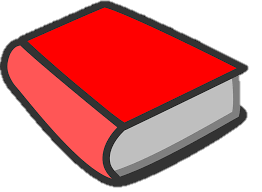 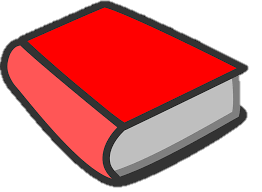 Qoyska & Ka qayb qaadashada Bulshadda ee Akhris qoraalka 
hore Liiska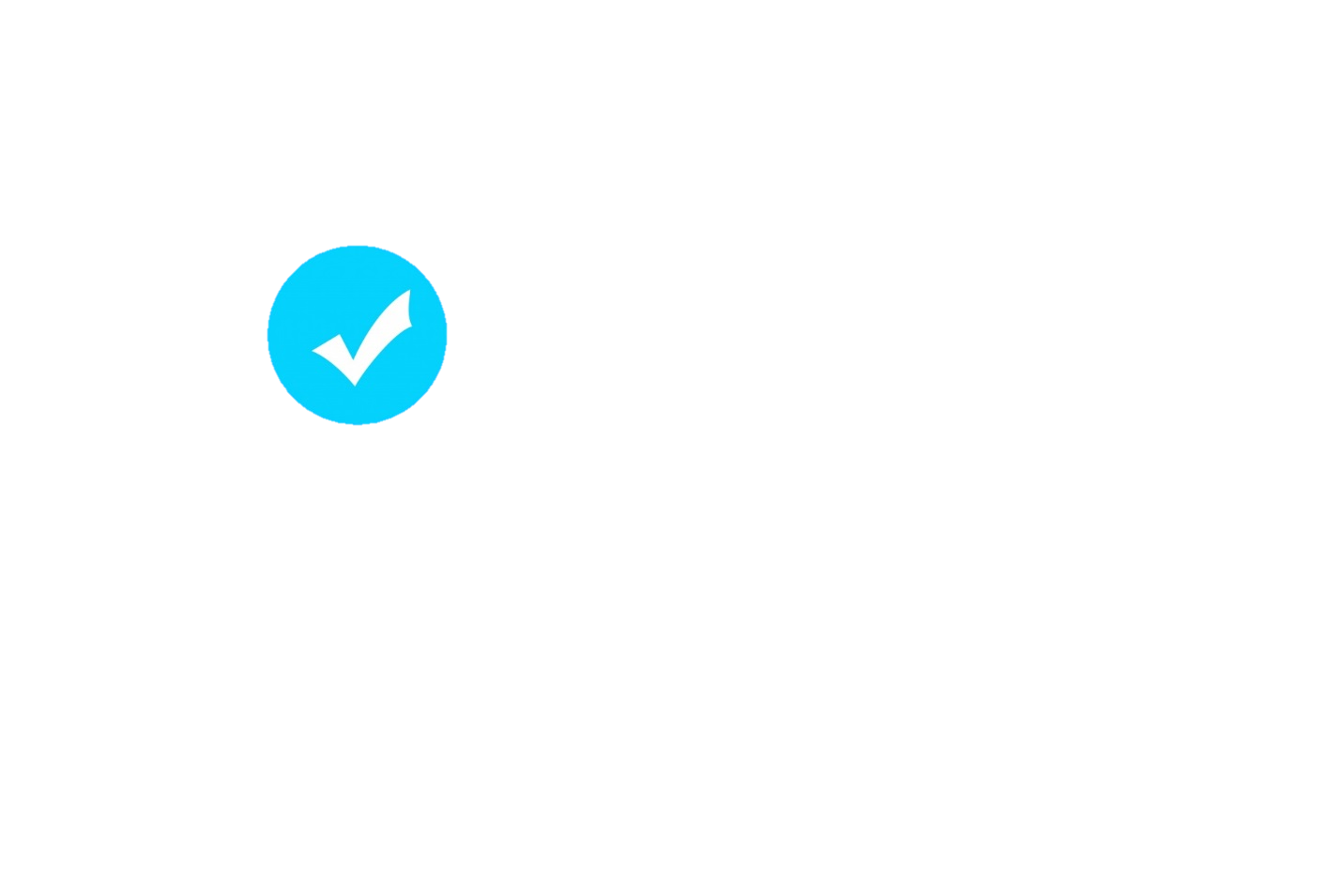 HordhacaQoyska & Ka qayb qaadashada Bulshadda ee Liiska Qoraal Akhriska Hore waxaa loogu talo galayinay inay ka caawiso kooxaha dugsiga inay qiimeeyaan dhaqanada dugsiga oo dhan, qaybaha badan ee taageeraya qoyska iyo ka qayb qaadashada bulshadda ee qoraal akhriska hore.  Isticmaalka agabkan, kooxahu waxay ku qiimayn doonaan dhaqanada hadda ee dugsiga 
oo waxay ka fiirsan doonaan heerka hirgelinta iyo waxtarka gudaha saddexan dhinac ee qoyska iyo ka qayb qaadashada bulshada. wada xidhiidhka, taageerada akhriska iyo qoraalka ee guriga, iyo farsamooyinka iskaashiga bulshadda.  Gudaha saddex qaybood, walxaha waxaa ku jira ka baaraan dega ka qayb qaadashada qoyska ee carruurta u baahan kaabbida ama taageerada xoogan.  Si gaar ah waxaa dareenka loogu soo jeediyaa sidoo kale in la taageero qoysaska leh carruurta ah ardayda Ingriisiga. Isticmaalka natiijooyinka liiska iyo ilaha kale ee xogta, kooxahu waxay horumarin doonaan qorshe dugsiga- iyo farsamooyinka bulshadda ku salaysan si loo dhiso nidaam waara, qaybo badan ah ,oo taageerooyinka ka qayb qaadashada qoyska ah.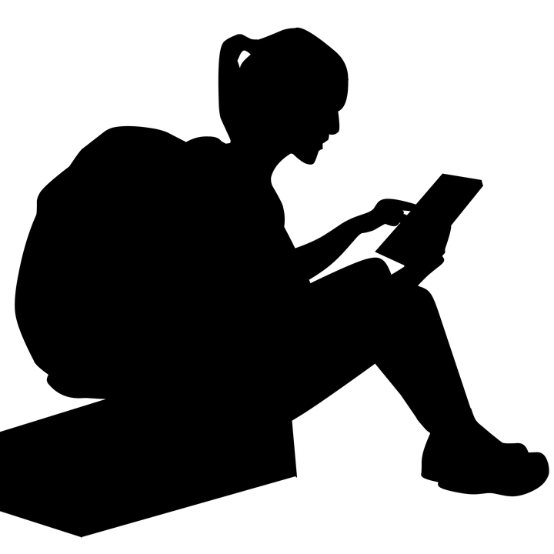 BilaabidaLiiskan waxaa loogu talo galay inay buuxiyaan kooxda xubnaha qoyska ah, macalimiinta, maamulayaasha, iyo kuwa la shaqeeyo bulsho. Waxaanu ugu yeedhnaa kooxdan  koxda Iskaashiga Qoraaka iyo akhriska [insert link to team document],in kastoo maga kooxdu aanu muhiim ahayn. Waxay ahmuhiimka waa in kooxda lagu daro xubnaha kooxda kuwaas oo wakiil ka ah kala duwanaanshaha qoysaska dugsigaaga, ay ku jiraan qoysaska carruurta naafada ah leh, qoysaska carruurta qaadata tacliinta kaabbida leh, qoysaska ku cusub Maraykanka ama kuwa baranaya Ingiriisiga, qoysaska ay wadaan awoow ama ayeeyo, waalidka korinta, ama waalidka ku jira ciidanka.  Sidoo kale waa muhiim in kooxdaada ay leedahay macalin iyo xubnaha maamulka kuwaas 
oo si firfricoon ula shaqeeya qoysaska, 
oo si firfircoon u hirgeliya luqadda iyo barashada akhriska iyo qoraalka iyo taageerooyinka.  Aragtiyaha in qoys kasta iyo xubinta shaqaalaha ay u keenaan kooxda waxay muhiim u ahaan doontaa ansaxnimada liiska xogtaada. Nidaamka liiska waxaa ku jiri doona wadaagista waayo aragnimooyinka gaarka ah iyo fikradaha, falan qaynta kooxda, iyo is afgarashada.  Xubnaha kooxda ayaa go’aan ka gaadhi doona si wada jir ah dhaqanada hadda la horumariyo, la kordhinayo, la beddelayo, ama la tirtirayo. Hadafku waa qorshaha tallaabooyin xidhiidh ah oo laga hirgeliyo dugsiga oo dhan si loo taageero qoysaska sidii shuraako nidaamka qaybaha badan ah ee taageerada ardayda.Dugsiyada &  Bulshadda iyo Dhaqanada GurigaLiiskan waxa aku jira dugsiga ku salaysan cilmi baadhida, bulshadda, iyo dhaqanada guriga ee taageera qoraal akhriska hore.  Dhaqanada waxaa lagu muujiyay jaantuuska hoose.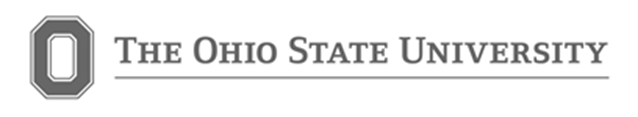 Tilmaamaha Qoyska iyo Ka qayb galka Bulshadda ee Liiska Qoraal Akhriska HoreDhaqanada dugsigaaga ee...Qoyska iyo Ka qayb galka Bulshadda ee Liiska Qoraal Akhriska HoreNatiijooyinka oo kooban.Magaca Dugsiga:Taariikhda:Qoyska iyo Ka qayb galka Bulshadda ee Qoraal Akhriska Hore Su’aalaha Liiska Ka fekerkaSu’aalaha ka fekerka soo socda waxaa loogu talo galay ee kooxaha dugsiga sida ay ka fekeraan natiijooyinka liiskooda oo waxay go’aamiyaan ahmiyada iyo tallaabooyinka falalka ee xoogaynta qoyska iyo iskaashiyada bulshadda ee taageerida qoraalka iyo akhriska hore iyo horumarka luqadda.  Dhinacyadee ayaad ka dareentaa inaad aad uga guulaysatay? Halkee ayaa laga helaa meesha u banaan koboca iyo horumarka? Tallaabooyinee falalka ayaa niyada ku soo dhacay marka kooxdaada ay dhammaystirtay inaad ka hirgelin karto gudaha dhismahaaga? Macluumaadkee dheeraadka ah ayaad u baahan tahay inaad tallaabo ka qaado dhinacyada koboco/horumarka? Sideed u hesha macluumaakdan? Waa maxay tallaabooyinkaaga ku xigaa?Dhaqamada Dugsiga & BulshaddaDhaqanada GurigaKala xidhiidh filashooyinka wanaagsan qoyska iyo carruurtaKala xidhiidh filashooyinka wanaagsan ee waxbarashadda.Dhiirigeli qoysaska inay maad 
u ahaato luqadda iyo akhriska iyo qoraalku.Samee akhriska iyo hawlaha kale ee dhisida qoraalka ee la xiisayn karo.Ku taageer akhriska gudaha luqadda guriga, ku dar dhaqanka qoyska iyo xiisaha.Isticmaal luqadda gurigaKa caawi qoysasku inay fahmaan horumarka ilmaha.La xidhiidh macalinka ilmaha.Ku qalabee qoysaska inay wadaagaan akhriska, luqadda iyo akhriska iyo qoraalka xaga guriga, samee doorarka qoysaska taageerada akhriska iyoq qoraalka xaga dugsiga.Akhri sheekooyinka oo ka wada hadla, ka hadal xarfaha iyo cododkooda; sawir sawiro oo qor erayada iyo xarfaha.Sii qoysaska buuggaag iyo agab kale.Booqo maktabadda oo buugaagta guriga ku hayso.Dooro hawl fududeeyoMarka kooxda xubnaha qoyska iyo xubnaha  shaqaalaha dugsiga la sameeyo, dooro hawl fududeeyo kaas oo aqoon u yeelan doona liiska 
oo waxay u hogaamin doontaa dhexda falan qaynta shay kasta. Aqoonso oo ka saar caqabadaha gaadhida kullamada iyo qoraalada.Ka fekerka xubnaha kooxda, go’aan ka gaadhida ilaha kooxdaada waxay 
u baahan doontaa inay u oggolaato xubinta koox kasta inay uga qayb gasho si buxda. Tan waxaa ka mid ahaan kara, laakiin kuma xadidna turjubaanka, goobta kullanka iyo wakhtiyada ku habboon qof kasta, daryeelka ilmaha, iyo gaadiid raaca. Haddii turjubaan la adeegsado, hubso inaad sharaxdo doorka turjubaanka. Tusaale, turjubaanka waa inuu ku jiraa dhinaca “aan la arki karin” markay kooxdu la xidhiidhayso qofka. Kooxdan waa inaanay la hadal turjubaanka. U qaybi liiskan kooxda.U qaybi tan Qoyska & Ka qayb galka Bulshadda ee Liiska Qoraal Akhriska Hore xubin kasta oo kooxda ah ama sii qaab ay heli karaan xubnaha si ay dub ugu eegaan dhokumentiga.  Iyaddoo ku xidhan dookha kooxda, hawl fududeeyaha waxa uu akhriyi karaa shay kasta ama u oggolaadaa xubnaha kooxda inay shay kasta iskood uga fekeraan .  Sawirka sheeyada liiska waxa lagu daraa dhammaadka liiska oo waxaa loo isticmaali karaa sidii qormo loo dhiibo xubnaha kooxda.  Akhriyida Su’aalaha hagida (tusaale,  Shayga 1 ee hagaysa su’aalaha) waay samayn doontaa ku celcelin gaar ah oo badan si looga fekero wax ku saabsan. Sii shakhiyaadka wakhti ay kaga fiirsadaan sheeyadan.Marka kooxahu ay ka shaqeeyaan dhexda sheeyada, xubnaha kooxda waa in la siiyaa fursada ay kaga fiirsadaan sheeyada gaar ahaan. Jawaabahooda waa inay ku salaysnaataa waayo aragnimadooda gaarka ah iyo fiirooyinka gudaha sanadkii la soo dhaafay.Qiimee hawlaha dugsiga labba liis ee qiyaasaha qiimaynta.Shay kasta, xubnaha kooxda waa inay uga fekeraan labba qiimaynood: marka koowaad, aragtidooda iyo khibradaha tayada dhaqamada hadda ee dugsiga. Si kale haddii loo dhigo, sidee ayuu wanaagsan ayuu dugsigeenu sameeyaa tan iyaddoo ku salaysan waaya aragnimadayda fasalkayga, carruurtayda, iwm? Qiimaynta labbaad waxay qiysaatainta ay tahay dhaqankan ee lagu qabto dugsiga. Ma waxaa lagu sameeyaa fasal kasta, heer kasta oo fasalka, dugsiga oo dhan? Hal fasal? Waxba dhammaanba?U falanqee koox ahaanHawl fududeeyaha waxa u wakhti siin doonaa xubnaha kooxda si ay ugala hadlaan jawaabhooda gaarka ah kooxda inteeda kale, iyagoo soo xiganaya waayo aragnimadooda, tusaaloyinka, ama caddaynta si loo taageero xulashadooda, Hawl fudeeyahu waa inuu ka feejignaadaa inuu u oggolaado dhammaan xubnaha kooxda inay helaan fursada ay ku wadaagaan aragtiyahooda. Dhammaan aragtida oo dhan waa muhiim waana loo baahan yahay. Ku dhiirigeli xubnaha koox kasta inay qoraal ka qaataan nuqul kooda, oo ay u haystaan kullamada mustaqbalka.Go’aan ka gaadh qiimaynta u dambaysa ee shay kastaHawl fududeeyaha waa inuu diiwaangeliyaa jawaabaha kooxda oo ka qabtaa cod bixin aan rasmi ahayn dhexda xubnaha si loo doorto qiimaynta 
u dambaysa ee ay dhammaan xubnaha kooxdu aqbali karaan. Macluumaad dheeraad ah ma loo baahan yahay?Marka macluumaadka dheeraadka ah loo baahan yahay si loogu sheego qiimaynta shay, kooxdu waa inay ku diiwaangelisaa tan liiska oo go’aan ka gaadhaa sida macluumaadku loo ururin doono iyo qofka(dadka) ka masuulka ah inuu sidan sameeyo.  Macluumaadka dheeraadka ah waxaal aga soo ururin karaa diiwaanada dugsiga, kullamada lala qaato kooxaha waalidka ama shaqaalaha, iwm. (Arag  Xooga saaray Falan qaynta Qoyska dhokumentiga taxanahan).Ka fekerka Su’aalaha iyo QorshayntaMarka dhammaan walxaha liiskan la dhammaystiro, kooxda dugsiga waxay adeegsan kartaa su’aalaha ka fekerida dhammaadka iyo Samaynta Qorshaha Dugsiga ee Qoyska iyo Ka qayb galka Bulshadda ee Luqadda iyo Qoraal Akhriskasi loo horumariyo qorshaha tallaabada.Wada xidhiidhkaWada xidhiidhkaWada xidhiidhkaWada xidhiidhkaQoysaska waxaa lagu wargelinayaa wax ku saabsan horumarka aqoonta akhriska luqadda ilmahooda si qaab wakhti habboon ah., Su’aalaha HagitaankaQoysaska miyaa lagu wargeliyay horumarka ilmahooda si caadi ah?  Intee Jeer?Macalinku miyuu la wadaagaa macluumaadka qoyska goor hore sanad dugsiyeedka waxa ku saabsan luqadda fasalka iyo hadafyada qoraalkaiyo akhriska, sidee horumarka ardayga loo qiyaasi doonaa, iyo luqadda ilmahooda iyo xirfadaha akhriska iyo qoraalka la xidhiidha heerarka caadiga ah ee heerka fasalka? Sidee wanaagsan ee qoysaska u fahmaan heerka hadda ee ilmahooda iyo dhabada waxbarashadda?  Macalimiintayadu miyay adeegsadaan wada xidhiidh waxtar leh oo lala duwan (wicitaanka telefoonka, qoraalada fariinta moobilka, iyo/ama iimaylo, Abka wada xidhiidhka, kullan(mo) fool ka fool ah si loo wadaago horumarka? Miyay qoysaska go’aan ku gaadhaan luqadda la doorbidayo iyo qaabka habboon ee wada xidhiidhka?Ilaha Suuragalka ah ee CaddayntaTusaalooyinka qaababka kala duwan ee wada xidhiidhka la sameeyo qoysaska ee ku saabsan luqadda ilmaha iyo horumarka qoraalka iyo akhriska.Tusaalooyinka wada xidhiidhka macalinka fasalkaJadwalka wada xidhiidhkaFaallo celinta qoyska iyo macalinka ee ku saabsan waayo aragnimada leh macluumaadka uu bixiyay macalinka(iinta).Qoysaska waxaa lagu wargelinayaa wax ku saabsan horumarka aqoonta akhriska luqadda ilmahooda si qaab wakhti habboon ah., Su’aalaha HagitaankaQoysaska miyaa lagu wargeliyay horumarka ilmahooda si caadi ah?  Intee Jeer?Macalinku miyuu la wadaagaa macluumaadka qoyska goor hore sanad dugsiyeedka waxa ku saabsan luqadda fasalka iyo hadafyada qoraalkaiyo akhriska, sidee horumarka ardayga loo qiyaasi doonaa, iyo luqadda ilmahooda iyo xirfadaha akhriska iyo qoraalka la xidhiidha heerarka caadiga ah ee heerka fasalka? Sidee wanaagsan ee qoysaska u fahmaan heerka hadda ee ilmahooda iyo dhabada waxbarashadda?  Macalimiintayadu miyay adeegsadaan wada xidhiidh waxtar leh oo lala duwan (wicitaanka telefoonka, qoraalada fariinta moobilka, iyo/ama iimaylo, Abka wada xidhiidhka, kullan(mo) fool ka fool ah si loo wadaago horumarka? Miyay qoysaska go’aan ku gaadhaan luqadda la doorbidayo iyo qaabka habboon ee wada xidhiidhka?Ilaha Suuragalka ah ee CaddayntaTusaalooyinka qaababka kala duwan ee wada xidhiidhka la sameeyo qoysaska ee ku saabsan luqadda ilmaha iyo horumarka qoraalka iyo akhriska.Tusaalooyinka wada xidhiidhka macalinka fasalkaJadwalka wada xidhiidhkaFaallo celinta qoyska iyo macalinka ee ku saabsan waayo aragnimada leh macluumaadka uu bixiyay macalinka(iinta).Qoysaska waxaa lagu wargelinayaa wax ku saabsan horumarka aqoonta akhriska luqadda ilmahooda si qaab wakhti habboon ah., Su’aalaha HagitaankaQoysaska miyaa lagu wargeliyay horumarka ilmahooda si caadi ah?  Intee Jeer?Macalinku miyuu la wadaagaa macluumaadka qoyska goor hore sanad dugsiyeedka waxa ku saabsan luqadda fasalka iyo hadafyada qoraalkaiyo akhriska, sidee horumarka ardayga loo qiyaasi doonaa, iyo luqadda ilmahooda iyo xirfadaha akhriska iyo qoraalka la xidhiidha heerarka caadiga ah ee heerka fasalka? Sidee wanaagsan ee qoysaska u fahmaan heerka hadda ee ilmahooda iyo dhabada waxbarashadda?  Macalimiintayadu miyay adeegsadaan wada xidhiidh waxtar leh oo lala duwan (wicitaanka telefoonka, qoraalada fariinta moobilka, iyo/ama iimaylo, Abka wada xidhiidhka, kullan(mo) fool ka fool ah si loo wadaago horumarka? Miyay qoysaska go’aan ku gaadhaan luqadda la doorbidayo iyo qaabka habboon ee wada xidhiidhka?Ilaha Suuragalka ah ee CaddayntaTusaalooyinka qaababka kala duwan ee wada xidhiidhka la sameeyo qoysaska ee ku saabsan luqadda ilmaha iyo horumarka qoraalka iyo akhriska.Tusaalooyinka wada xidhiidhka macalinka fasalkaJadwalka wada xidhiidhkaFaallo celinta qoyska iyo macalinka ee ku saabsan waayo aragnimada leh macluumaadka uu bixiyay macalinka(iinta).Qoysaska waxaa lagu wargelinayaa wax ku saabsan horumarka aqoonta akhriska luqadda ilmahooda si qaab wakhti habboon ah., Su’aalaha HagitaankaQoysaska miyaa lagu wargeliyay horumarka ilmahooda si caadi ah?  Intee Jeer?Macalinku miyuu la wadaagaa macluumaadka qoyska goor hore sanad dugsiyeedka waxa ku saabsan luqadda fasalka iyo hadafyada qoraalkaiyo akhriska, sidee horumarka ardayga loo qiyaasi doonaa, iyo luqadda ilmahooda iyo xirfadaha akhriska iyo qoraalka la xidhiidha heerarka caadiga ah ee heerka fasalka? Sidee wanaagsan ee qoysaska u fahmaan heerka hadda ee ilmahooda iyo dhabada waxbarashadda?  Macalimiintayadu miyay adeegsadaan wada xidhiidh waxtar leh oo lala duwan (wicitaanka telefoonka, qoraalada fariinta moobilka, iyo/ama iimaylo, Abka wada xidhiidhka, kullan(mo) fool ka fool ah si loo wadaago horumarka? Miyay qoysaska go’aan ku gaadhaan luqadda la doorbidayo iyo qaabka habboon ee wada xidhiidhka?Ilaha Suuragalka ah ee CaddayntaTusaalooyinka qaababka kala duwan ee wada xidhiidhka la sameeyo qoysaska ee ku saabsan luqadda ilmaha iyo horumarka qoraalka iyo akhriska.Tusaalooyinka wada xidhiidhka macalinka fasalkaJadwalka wada xidhiidhkaFaallo celinta qoyska iyo macalinka ee ku saabsan waayo aragnimada leh macluumaadka uu bixiyay macalinka(iinta).Fiirooyinka:Fiirooyinka:Fiirooyinka:Fiirooyinka:Qiimaynta (goobaab hal saf kasta).Qiimaynta (goobaab hal saf kasta).Qiimaynta (goobaab hal saf kasta).Qiimaynta (goobaab hal saf kasta).WanaagsanLa aqbali karoU baahan HorumarintaMaya weliDugsiga oo DhanHeerarka Fasalada QaarFasalada QaarkoodMaya weliShaqaalaha dugsigu waxay ku xidhiidhaan oo sare u tusaaleeyaan, filashooyinka wanaagsan ee ardayda tacliintooda iyo dhaqanada ee qoysaska.Su’aalaha HagitaankaMiyay macalimiintu la xidhiidhaysaa qoysaska oo ku lug lahaanshahooda horumarka luqadda iyo qoraal akhriska carruurtooda la filayaa oo la doonayaa?Miyay macalimiintu rumaysan yihiin in dhammaan qoysaska ay doonayaan inay caawiyaan ilmahooda oo ay awoodaan?  Miyay macalimiintu caawiyeen qoysasku inay fahmaan sida ay ula xidhiidhi karaan filashooyinka sare ee ilmahooda (waxa loola jeedaa, Koboca qaabka Fekerka luqadda)Miyay macalimiintu la shaqeeyaan waalidka/daryeelayaasha inay dhisaan kalsoonida iyo fahanka ku saabsan sida loo caawiyo ilmaha xaga guriga?Ilaha Suuragalka ah ee CaddayntaTusaalooyinka wada xidhiidhka macalinka fasalkaTusaalooyinka wada xidhiidhka dugsiga oo dhan ahQoyska iyo faallo celinta macalinka ee ku saabsan waayo aragnimada iyo fikradaha macalinka(miinta) filashooyinka ee ilmaha.Shaqaalaha dugsigu waxay ku xidhiidhaan oo sare u tusaaleeyaan, filashooyinka wanaagsan ee ardayda tacliintooda iyo dhaqanada ee qoysaska.Su’aalaha HagitaankaMiyay macalimiintu la xidhiidhaysaa qoysaska oo ku lug lahaanshahooda horumarka luqadda iyo qoraal akhriska carruurtooda la filayaa oo la doonayaa?Miyay macalimiintu rumaysan yihiin in dhammaan qoysaska ay doonayaan inay caawiyaan ilmahooda oo ay awoodaan?  Miyay macalimiintu caawiyeen qoysasku inay fahmaan sida ay ula xidhiidhi karaan filashooyinka sare ee ilmahooda (waxa loola jeedaa, Koboca qaabka Fekerka luqadda)Miyay macalimiintu la shaqeeyaan waalidka/daryeelayaasha inay dhisaan kalsoonida iyo fahanka ku saabsan sida loo caawiyo ilmaha xaga guriga?Ilaha Suuragalka ah ee CaddayntaTusaalooyinka wada xidhiidhka macalinka fasalkaTusaalooyinka wada xidhiidhka dugsiga oo dhan ahQoyska iyo faallo celinta macalinka ee ku saabsan waayo aragnimada iyo fikradaha macalinka(miinta) filashooyinka ee ilmaha.Shaqaalaha dugsigu waxay ku xidhiidhaan oo sare u tusaaleeyaan, filashooyinka wanaagsan ee ardayda tacliintooda iyo dhaqanada ee qoysaska.Su’aalaha HagitaankaMiyay macalimiintu la xidhiidhaysaa qoysaska oo ku lug lahaanshahooda horumarka luqadda iyo qoraal akhriska carruurtooda la filayaa oo la doonayaa?Miyay macalimiintu rumaysan yihiin in dhammaan qoysaska ay doonayaan inay caawiyaan ilmahooda oo ay awoodaan?  Miyay macalimiintu caawiyeen qoysasku inay fahmaan sida ay ula xidhiidhi karaan filashooyinka sare ee ilmahooda (waxa loola jeedaa, Koboca qaabka Fekerka luqadda)Miyay macalimiintu la shaqeeyaan waalidka/daryeelayaasha inay dhisaan kalsoonida iyo fahanka ku saabsan sida loo caawiyo ilmaha xaga guriga?Ilaha Suuragalka ah ee CaddayntaTusaalooyinka wada xidhiidhka macalinka fasalkaTusaalooyinka wada xidhiidhka dugsiga oo dhan ahQoyska iyo faallo celinta macalinka ee ku saabsan waayo aragnimada iyo fikradaha macalinka(miinta) filashooyinka ee ilmaha.Shaqaalaha dugsigu waxay ku xidhiidhaan oo sare u tusaaleeyaan, filashooyinka wanaagsan ee ardayda tacliintooda iyo dhaqanada ee qoysaska.Su’aalaha HagitaankaMiyay macalimiintu la xidhiidhaysaa qoysaska oo ku lug lahaanshahooda horumarka luqadda iyo qoraal akhriska carruurtooda la filayaa oo la doonayaa?Miyay macalimiintu rumaysan yihiin in dhammaan qoysaska ay doonayaan inay caawiyaan ilmahooda oo ay awoodaan?  Miyay macalimiintu caawiyeen qoysasku inay fahmaan sida ay ula xidhiidhi karaan filashooyinka sare ee ilmahooda (waxa loola jeedaa, Koboca qaabka Fekerka luqadda)Miyay macalimiintu la shaqeeyaan waalidka/daryeelayaasha inay dhisaan kalsoonida iyo fahanka ku saabsan sida loo caawiyo ilmaha xaga guriga?Ilaha Suuragalka ah ee CaddayntaTusaalooyinka wada xidhiidhka macalinka fasalkaTusaalooyinka wada xidhiidhka dugsiga oo dhan ahQoyska iyo faallo celinta macalinka ee ku saabsan waayo aragnimada iyo fikradaha macalinka(miinta) filashooyinka ee ilmaha.Fiirooyinka:Fiirooyinka:Fiirooyinka:Fiirooyinka:Qiimaynta (goobaab hal saf kasta).Qiimaynta (goobaab hal saf kasta).Qiimaynta (goobaab hal saf kasta).Qiimaynta (goobaab hal saf kasta).WanaagsanLa aqbali karoU baahan HorumarintaMaya weliDugsiga oo DhanHeerarka Fasalada QaarFasalada QaarkoodMaya weliMacluumaadka ku saabsan luqadda iyo akhriska iyo qoraalka looga diray qoysaska  dugsiga waa la fahmi karaa (tusaale, 5 Qaybood ee Akhriska iyo qoraalka, heerarka, filashooyinka heerka-fasalka).Su’aalaha HagitaankaMiyay shaqaalahu siiyeen qoysaska fahanka saxda ah ee akhriska iyo qoraalka iyo sida waxbarashadda qoraalka iyo akhriska muhiimka ah gudaha fasalka u taageertaa horumarka akhriska iyo qoraalka?Miyay fikradaha akhriska iyo qoraalku sharaxeen iyagoo isticmaalaya muuqaalada iy oerayda la fahmi karo ee wada xidhiidhka ku saabsan qoysaska?Miyay macalimiintu ku celceliyaan dib ugu kuurgalaan qaababka wada xidhiidhka qoysaskooda si ay 
u xaqiijiyaan in dhammaan qoysasku ay heli karaan, fahmaan, oo isticmaalaan macluumaadka?Miyay dhokumentiyada/fariimaha la turjumay ama oo fasiray qoysaska ee luqadda guriga aan ahayn Ingiriiiska, qoysaska akhriya farta indhoolaha, ama qoysaska akhriya Luqadda Dhegoolaha ee Maraykanka?Ilaha Suuragalka ah ee CaddayntaHeerka dhawaa ee fasalka ama dhokumentiyada dugsiga oo dhan ee loo diray qoysaskaBarnaamijka waxbarashadda La gaar yeelay (IEP) OgaysiisyadaFaallo celinta qoyskaWebsaydka dugisga ama boggaga internatka gaarka ah ee dasalkaDiiwaanada wada xidhiidhka iyaddoo la isticmaalayo Luqadda Dhegoolha ee Maraykanka ama luqaddo kale.Macluumaadka ku saabsan luqadda iyo akhriska iyo qoraalka looga diray qoysaska  dugsiga waa la fahmi karaa (tusaale, 5 Qaybood ee Akhriska iyo qoraalka, heerarka, filashooyinka heerka-fasalka).Su’aalaha HagitaankaMiyay shaqaalahu siiyeen qoysaska fahanka saxda ah ee akhriska iyo qoraalka iyo sida waxbarashadda qoraalka iyo akhriska muhiimka ah gudaha fasalka u taageertaa horumarka akhriska iyo qoraalka?Miyay fikradaha akhriska iyo qoraalku sharaxeen iyagoo isticmaalaya muuqaalada iy oerayda la fahmi karo ee wada xidhiidhka ku saabsan qoysaska?Miyay macalimiintu ku celceliyaan dib ugu kuurgalaan qaababka wada xidhiidhka qoysaskooda si ay 
u xaqiijiyaan in dhammaan qoysasku ay heli karaan, fahmaan, oo isticmaalaan macluumaadka?Miyay dhokumentiyada/fariimaha la turjumay ama oo fasiray qoysaska ee luqadda guriga aan ahayn Ingiriiiska, qoysaska akhriya farta indhoolaha, ama qoysaska akhriya Luqadda Dhegoolaha ee Maraykanka?Ilaha Suuragalka ah ee CaddayntaHeerka dhawaa ee fasalka ama dhokumentiyada dugsiga oo dhan ee loo diray qoysaskaBarnaamijka waxbarashadda La gaar yeelay (IEP) OgaysiisyadaFaallo celinta qoyskaWebsaydka dugisga ama boggaga internatka gaarka ah ee dasalkaDiiwaanada wada xidhiidhka iyaddoo la isticmaalayo Luqadda Dhegoolha ee Maraykanka ama luqaddo kale.Macluumaadka ku saabsan luqadda iyo akhriska iyo qoraalka looga diray qoysaska  dugsiga waa la fahmi karaa (tusaale, 5 Qaybood ee Akhriska iyo qoraalka, heerarka, filashooyinka heerka-fasalka).Su’aalaha HagitaankaMiyay shaqaalahu siiyeen qoysaska fahanka saxda ah ee akhriska iyo qoraalka iyo sida waxbarashadda qoraalka iyo akhriska muhiimka ah gudaha fasalka u taageertaa horumarka akhriska iyo qoraalka?Miyay fikradaha akhriska iyo qoraalku sharaxeen iyagoo isticmaalaya muuqaalada iy oerayda la fahmi karo ee wada xidhiidhka ku saabsan qoysaska?Miyay macalimiintu ku celceliyaan dib ugu kuurgalaan qaababka wada xidhiidhka qoysaskooda si ay 
u xaqiijiyaan in dhammaan qoysasku ay heli karaan, fahmaan, oo isticmaalaan macluumaadka?Miyay dhokumentiyada/fariimaha la turjumay ama oo fasiray qoysaska ee luqadda guriga aan ahayn Ingiriiiska, qoysaska akhriya farta indhoolaha, ama qoysaska akhriya Luqadda Dhegoolaha ee Maraykanka?Ilaha Suuragalka ah ee CaddayntaHeerka dhawaa ee fasalka ama dhokumentiyada dugsiga oo dhan ee loo diray qoysaskaBarnaamijka waxbarashadda La gaar yeelay (IEP) OgaysiisyadaFaallo celinta qoyskaWebsaydka dugisga ama boggaga internatka gaarka ah ee dasalkaDiiwaanada wada xidhiidhka iyaddoo la isticmaalayo Luqadda Dhegoolha ee Maraykanka ama luqaddo kale.Macluumaadka ku saabsan luqadda iyo akhriska iyo qoraalka looga diray qoysaska  dugsiga waa la fahmi karaa (tusaale, 5 Qaybood ee Akhriska iyo qoraalka, heerarka, filashooyinka heerka-fasalka).Su’aalaha HagitaankaMiyay shaqaalahu siiyeen qoysaska fahanka saxda ah ee akhriska iyo qoraalka iyo sida waxbarashadda qoraalka iyo akhriska muhiimka ah gudaha fasalka u taageertaa horumarka akhriska iyo qoraalka?Miyay fikradaha akhriska iyo qoraalku sharaxeen iyagoo isticmaalaya muuqaalada iy oerayda la fahmi karo ee wada xidhiidhka ku saabsan qoysaska?Miyay macalimiintu ku celceliyaan dib ugu kuurgalaan qaababka wada xidhiidhka qoysaskooda si ay 
u xaqiijiyaan in dhammaan qoysasku ay heli karaan, fahmaan, oo isticmaalaan macluumaadka?Miyay dhokumentiyada/fariimaha la turjumay ama oo fasiray qoysaska ee luqadda guriga aan ahayn Ingiriiiska, qoysaska akhriya farta indhoolaha, ama qoysaska akhriya Luqadda Dhegoolaha ee Maraykanka?Ilaha Suuragalka ah ee CaddayntaHeerka dhawaa ee fasalka ama dhokumentiyada dugsiga oo dhan ee loo diray qoysaskaBarnaamijka waxbarashadda La gaar yeelay (IEP) OgaysiisyadaFaallo celinta qoyskaWebsaydka dugisga ama boggaga internatka gaarka ah ee dasalkaDiiwaanada wada xidhiidhka iyaddoo la isticmaalayo Luqadda Dhegoolha ee Maraykanka ama luqaddo kale.Fiirooyinka:Fiirooyinka:Fiirooyinka:Fiirooyinka:Qiimaynta (goobaab hal saf kasta).Qiimaynta (goobaab hal saf kasta).Qiimaynta (goobaab hal saf kasta).Qiimaynta (goobaab hal saf kasta).WanaagsanLa aqbali karoU baahan HorumarintaMaya weliDugsiga oo DhanHeerarka Fasalada QaarFasalada QaarkoodMaya weliWada xidhiidhka ku saabsan akhriska iyo qoraalku waa labba qaab.  Dugsigu waxa uu dhegaystaa oo ka bartaa qoysaska, iyo sidoo kale siiyaa macluumaad qoysaska.Su’aalaha HagitaankaMiyaa shaqaalaha lagu dhiirigeliyaa inay la yeeshaan wakhti xidhiidh-dhisid ah qoysaska halka ay ka dhegaystaan oo ay barntaan wax qoyska ku saabsan?Miyay shaqaalahu bixiyaan wax ka badan hal, qaabka sida fudud lagu helo ee qoysaska si loo siiyo faalo celin oo loo waydiiyo su’aalo, sida qoraalka, iimaylka, qoraalada, ama fariimaha telefoonka?Miyuu macalinku wax ka bartaa qoyska sanad dugsiyeedka oo dhan oo ku saabsan dhaqankooda ama aqoonta qoyska iyo xirfadaha oo u adeegsadaa macluumaadka si u usameeyo kuwa ku habboon iyo casharada akhriska iyo qoraalka oo ka qayb gal leh ee ardaydooda? Miyay BLT/TBTs faallo celin ku biiriyaan ka timid qoysaska qorshayaasha dugsiga oo wadaagaan qorshayaasha qoyska?Sidee macalimiintu u dhegaysanayaan oo wax uga baranayaan qoyska si loo taageero is waafaqsanaanta dhaqanka iyo filashooyinka tacliimeed ee u dhexeeya guriga iyo dugsiga?Ilaha Suuragalka ah ee CaddayntaCaddaymaha qoran ee faallo celinta qoyska iyo macalinkaQorshaha Dugsiga oo DhanFaahfaahinta ka qayb galka qoyska ee dugsiga oo dhan iyo dhaqamada iyo xeerarkaSaxeexa “Ku noqoshada Dugsiga” Habeenada, Shirarka, ama Guryaha Furan (Miyuu jiraa shaqaalahu inuu dhegaysto qoysaska?). Qoraalada kullamada BLT iyo TBTWada xidhiidhka ku saabsan akhriska iyo qoraalku waa labba qaab.  Dugsigu waxa uu dhegaystaa oo ka bartaa qoysaska, iyo sidoo kale siiyaa macluumaad qoysaska.Su’aalaha HagitaankaMiyaa shaqaalaha lagu dhiirigeliyaa inay la yeeshaan wakhti xidhiidh-dhisid ah qoysaska halka ay ka dhegaystaan oo ay barntaan wax qoyska ku saabsan?Miyay shaqaalahu bixiyaan wax ka badan hal, qaabka sida fudud lagu helo ee qoysaska si loo siiyo faalo celin oo loo waydiiyo su’aalo, sida qoraalka, iimaylka, qoraalada, ama fariimaha telefoonka?Miyuu macalinku wax ka bartaa qoyska sanad dugsiyeedka oo dhan oo ku saabsan dhaqankooda ama aqoonta qoyska iyo xirfadaha oo u adeegsadaa macluumaadka si u usameeyo kuwa ku habboon iyo casharada akhriska iyo qoraalka oo ka qayb gal leh ee ardaydooda? Miyay BLT/TBTs faallo celin ku biiriyaan ka timid qoysaska qorshayaasha dugsiga oo wadaagaan qorshayaasha qoyska?Sidee macalimiintu u dhegaysanayaan oo wax uga baranayaan qoyska si loo taageero is waafaqsanaanta dhaqanka iyo filashooyinka tacliimeed ee u dhexeeya guriga iyo dugsiga?Ilaha Suuragalka ah ee CaddayntaCaddaymaha qoran ee faallo celinta qoyska iyo macalinkaQorshaha Dugsiga oo DhanFaahfaahinta ka qayb galka qoyska ee dugsiga oo dhan iyo dhaqamada iyo xeerarkaSaxeexa “Ku noqoshada Dugsiga” Habeenada, Shirarka, ama Guryaha Furan (Miyuu jiraa shaqaalahu inuu dhegaysto qoysaska?). Qoraalada kullamada BLT iyo TBTWada xidhiidhka ku saabsan akhriska iyo qoraalku waa labba qaab.  Dugsigu waxa uu dhegaystaa oo ka bartaa qoysaska, iyo sidoo kale siiyaa macluumaad qoysaska.Su’aalaha HagitaankaMiyaa shaqaalaha lagu dhiirigeliyaa inay la yeeshaan wakhti xidhiidh-dhisid ah qoysaska halka ay ka dhegaystaan oo ay barntaan wax qoyska ku saabsan?Miyay shaqaalahu bixiyaan wax ka badan hal, qaabka sida fudud lagu helo ee qoysaska si loo siiyo faalo celin oo loo waydiiyo su’aalo, sida qoraalka, iimaylka, qoraalada, ama fariimaha telefoonka?Miyuu macalinku wax ka bartaa qoyska sanad dugsiyeedka oo dhan oo ku saabsan dhaqankooda ama aqoonta qoyska iyo xirfadaha oo u adeegsadaa macluumaadka si u usameeyo kuwa ku habboon iyo casharada akhriska iyo qoraalka oo ka qayb gal leh ee ardaydooda? Miyay BLT/TBTs faallo celin ku biiriyaan ka timid qoysaska qorshayaasha dugsiga oo wadaagaan qorshayaasha qoyska?Sidee macalimiintu u dhegaysanayaan oo wax uga baranayaan qoyska si loo taageero is waafaqsanaanta dhaqanka iyo filashooyinka tacliimeed ee u dhexeeya guriga iyo dugsiga?Ilaha Suuragalka ah ee CaddayntaCaddaymaha qoran ee faallo celinta qoyska iyo macalinkaQorshaha Dugsiga oo DhanFaahfaahinta ka qayb galka qoyska ee dugsiga oo dhan iyo dhaqamada iyo xeerarkaSaxeexa “Ku noqoshada Dugsiga” Habeenada, Shirarka, ama Guryaha Furan (Miyuu jiraa shaqaalahu inuu dhegaysto qoysaska?). Qoraalada kullamada BLT iyo TBTWada xidhiidhka ku saabsan akhriska iyo qoraalku waa labba qaab.  Dugsigu waxa uu dhegaystaa oo ka bartaa qoysaska, iyo sidoo kale siiyaa macluumaad qoysaska.Su’aalaha HagitaankaMiyaa shaqaalaha lagu dhiirigeliyaa inay la yeeshaan wakhti xidhiidh-dhisid ah qoysaska halka ay ka dhegaystaan oo ay barntaan wax qoyska ku saabsan?Miyay shaqaalahu bixiyaan wax ka badan hal, qaabka sida fudud lagu helo ee qoysaska si loo siiyo faalo celin oo loo waydiiyo su’aalo, sida qoraalka, iimaylka, qoraalada, ama fariimaha telefoonka?Miyuu macalinku wax ka bartaa qoyska sanad dugsiyeedka oo dhan oo ku saabsan dhaqankooda ama aqoonta qoyska iyo xirfadaha oo u adeegsadaa macluumaadka si u usameeyo kuwa ku habboon iyo casharada akhriska iyo qoraalka oo ka qayb gal leh ee ardaydooda? Miyay BLT/TBTs faallo celin ku biiriyaan ka timid qoysaska qorshayaasha dugsiga oo wadaagaan qorshayaasha qoyska?Sidee macalimiintu u dhegaysanayaan oo wax uga baranayaan qoyska si loo taageero is waafaqsanaanta dhaqanka iyo filashooyinka tacliimeed ee u dhexeeya guriga iyo dugsiga?Ilaha Suuragalka ah ee CaddayntaCaddaymaha qoran ee faallo celinta qoyska iyo macalinkaQorshaha Dugsiga oo DhanFaahfaahinta ka qayb galka qoyska ee dugsiga oo dhan iyo dhaqamada iyo xeerarkaSaxeexa “Ku noqoshada Dugsiga” Habeenada, Shirarka, ama Guryaha Furan (Miyuu jiraa shaqaalahu inuu dhegaysto qoysaska?). Qoraalada kullamada BLT iyo TBTFiirooyinka:Fiirooyinka:Fiirooyinka:Fiirooyinka:Qiimaynta (goobaab hal saf kasta).Qiimaynta (goobaab hal saf kasta).Qiimaynta (goobaab hal saf kasta).Qiimaynta (goobaab hal saf kasta).WanaagsanLa aqbali karoU baahan HorumarintaMaya weliDugsiga oo DhanHeerarka Fasalada QaarFasalada QaarkoodMaya weliQoysaska leh luqaddaha guriga aan Ingiriisiga hayn waa la soo dhawaynayaa oo waxaa lagu dhiirigelinayaa inay wadaagaan filashooyinkooda iyo waayo aragnimooyinka hore ee dugsiga. Waxaa la siiyay ilaha iyo taageerooyinka wada xidhiidha dugsiga ee ku saabsan luqadda ilmahooda iyo horumarinta akhriska iyo qoraalka.  Kala duwanaanshaha waxaa lagu qiimeeyaa gudaha dugsiga.Su’aalaha HagitaankaLuqaddee ayay qoysaska ku hadlaan xaga guriga iyo luqadee ayay carruurtu kula hadlaan saaxiibadood? Miyaa qoysaska la waydiiyay wax ku saabsan qaabkooda wada xidhiidhka ay doorbidaan?Miyay qoysasku baranaya Ingiriisiga dareemaan soo dhawaynta oo la qiimeeyaa?   Miyaa loo arkaa sida ilaha ee kala duwanaanshaha luqada gudaa dugsiga bulshadda?Miyuu dugsigu leeyahay borotokoolka siinta turjubaano iyo turjubaanada hadalka kullamada qoysaska oo iska ilaaliyaan isticmaalka kuwa ay isku fasalka yihiin iyo walaalaha siiba turjubaanada? Miyaa turjumaada qoraalka/turjumaada hadalka dookhyadooda u fiican yihiin macalimiinta iyo qoysaska? Turjubaanadu ma leeyihiin aqoonta nidaamka waxbarashadda gaarka ah ee la heli karo kullamada IEP?Miyay qoysasku leh Ku wanaagsanaanta Ingiriisiga ee Xadidan fahmaan oo heli karaan nidaamyada onlaynka ah, wada xidhiidhka, iyo ilaha loo adeegsado dugsiga? Mi jirtaa hanuuninta nidaamka dugsiga maxaliga ah si aqoon fiican loogu yeesho qoysaska muhaajiriinta ama qaxootiga ah nidaamkan, dugsiga, iyo shaqaalaha?Dugsigu ma leeyahay barnaamijka ardayga Ingiriisiga iyo Qorshayaasha Barashada ee ardayda Ingiriisiga?Miyuu shaqaalaha dugsiga muujiyaa kala duwanaanshaha qoysaska xaga dugsiga.  Dugsigu ma adeegsadaa shaqaalaha leh xirfadaha labba luqad laha ah? Miyay shaqaalahu fahmaan oo la wadaagaan qoyska Marxaladaha horumarka Luqadda Labbaadt?Sidee shaqaalaha u horumariyaan aqoontooda ku saabsan luqaddaha kala duwan/dhaqanadaaragtiyaha yar?Miyuu dugsugu ku daraa oo u diraa buuggaagta guriga luqadda guriga ee ardayda?Miyay taageerada kooxaha  waalid ilaa waalid  loo heli karaa qoysaska baranaya Ingiriisiga?Ilaha Suuragalka ah ee CaddayntaWarqaddaha caddyamaha luqaddaha guriga ee qoysaska dugsigan.Diiwaanka turjumaada qoraalka iyo adeegyada turjumaada hadalka eela adeegsadayFaahfaahinta ka qayb galka qoyska ee dugsiga oo dhan iyo dhaqamada iyo xeerarka (tusaale, mashruucyada qoraalka iyo akhriska qoyska, hawlada labbada luqadood, inay waalidka ama bulshaddu mutadawiciinteedu diiwaaniso sheekooyinka luqaddaha badan)Qoraalada laga soo qaaday kullamada shaqaalaka ee maldaha luqadda kala duwanaanshaha ee horumarinta akhriska iyo qoraalka Faallo celinta qoysaska leh luqadda guriga aan Ingriisiga ahayn.Qoysaska leh luqaddaha guriga aan Ingiriisiga hayn waa la soo dhawaynayaa oo waxaa lagu dhiirigelinayaa inay wadaagaan filashooyinkooda iyo waayo aragnimooyinka hore ee dugsiga. Waxaa la siiyay ilaha iyo taageerooyinka wada xidhiidha dugsiga ee ku saabsan luqadda ilmahooda iyo horumarinta akhriska iyo qoraalka.  Kala duwanaanshaha waxaa lagu qiimeeyaa gudaha dugsiga.Su’aalaha HagitaankaLuqaddee ayay qoysaska ku hadlaan xaga guriga iyo luqadee ayay carruurtu kula hadlaan saaxiibadood? Miyaa qoysaska la waydiiyay wax ku saabsan qaabkooda wada xidhiidhka ay doorbidaan?Miyay qoysasku baranaya Ingiriisiga dareemaan soo dhawaynta oo la qiimeeyaa?   Miyaa loo arkaa sida ilaha ee kala duwanaanshaha luqada gudaa dugsiga bulshadda?Miyuu dugsigu leeyahay borotokoolka siinta turjubaano iyo turjubaanada hadalka kullamada qoysaska oo iska ilaaliyaan isticmaalka kuwa ay isku fasalka yihiin iyo walaalaha siiba turjubaanada? Miyaa turjumaada qoraalka/turjumaada hadalka dookhyadooda u fiican yihiin macalimiinta iyo qoysaska? Turjubaanadu ma leeyihiin aqoonta nidaamka waxbarashadda gaarka ah ee la heli karo kullamada IEP?Miyay qoysasku leh Ku wanaagsanaanta Ingiriisiga ee Xadidan fahmaan oo heli karaan nidaamyada onlaynka ah, wada xidhiidhka, iyo ilaha loo adeegsado dugsiga? Mi jirtaa hanuuninta nidaamka dugsiga maxaliga ah si aqoon fiican loogu yeesho qoysaska muhaajiriinta ama qaxootiga ah nidaamkan, dugsiga, iyo shaqaalaha?Dugsigu ma leeyahay barnaamijka ardayga Ingiriisiga iyo Qorshayaasha Barashada ee ardayda Ingiriisiga?Miyuu shaqaalaha dugsiga muujiyaa kala duwanaanshaha qoysaska xaga dugsiga.  Dugsigu ma adeegsadaa shaqaalaha leh xirfadaha labba luqad laha ah? Miyay shaqaalahu fahmaan oo la wadaagaan qoyska Marxaladaha horumarka Luqadda Labbaadt?Sidee shaqaalaha u horumariyaan aqoontooda ku saabsan luqaddaha kala duwan/dhaqanadaaragtiyaha yar?Miyuu dugsugu ku daraa oo u diraa buuggaagta guriga luqadda guriga ee ardayda?Miyay taageerada kooxaha  waalid ilaa waalid  loo heli karaa qoysaska baranaya Ingiriisiga?Ilaha Suuragalka ah ee CaddayntaWarqaddaha caddyamaha luqaddaha guriga ee qoysaska dugsigan.Diiwaanka turjumaada qoraalka iyo adeegyada turjumaada hadalka eela adeegsadayFaahfaahinta ka qayb galka qoyska ee dugsiga oo dhan iyo dhaqamada iyo xeerarka (tusaale, mashruucyada qoraalka iyo akhriska qoyska, hawlada labbada luqadood, inay waalidka ama bulshaddu mutadawiciinteedu diiwaaniso sheekooyinka luqaddaha badan)Qoraalada laga soo qaaday kullamada shaqaalaka ee maldaha luqadda kala duwanaanshaha ee horumarinta akhriska iyo qoraalka Faallo celinta qoysaska leh luqadda guriga aan Ingriisiga ahayn.Qoysaska leh luqaddaha guriga aan Ingiriisiga hayn waa la soo dhawaynayaa oo waxaa lagu dhiirigelinayaa inay wadaagaan filashooyinkooda iyo waayo aragnimooyinka hore ee dugsiga. Waxaa la siiyay ilaha iyo taageerooyinka wada xidhiidha dugsiga ee ku saabsan luqadda ilmahooda iyo horumarinta akhriska iyo qoraalka.  Kala duwanaanshaha waxaa lagu qiimeeyaa gudaha dugsiga.Su’aalaha HagitaankaLuqaddee ayay qoysaska ku hadlaan xaga guriga iyo luqadee ayay carruurtu kula hadlaan saaxiibadood? Miyaa qoysaska la waydiiyay wax ku saabsan qaabkooda wada xidhiidhka ay doorbidaan?Miyay qoysasku baranaya Ingiriisiga dareemaan soo dhawaynta oo la qiimeeyaa?   Miyaa loo arkaa sida ilaha ee kala duwanaanshaha luqada gudaa dugsiga bulshadda?Miyuu dugsigu leeyahay borotokoolka siinta turjubaano iyo turjubaanada hadalka kullamada qoysaska oo iska ilaaliyaan isticmaalka kuwa ay isku fasalka yihiin iyo walaalaha siiba turjubaanada? Miyaa turjumaada qoraalka/turjumaada hadalka dookhyadooda u fiican yihiin macalimiinta iyo qoysaska? Turjubaanadu ma leeyihiin aqoonta nidaamka waxbarashadda gaarka ah ee la heli karo kullamada IEP?Miyay qoysasku leh Ku wanaagsanaanta Ingiriisiga ee Xadidan fahmaan oo heli karaan nidaamyada onlaynka ah, wada xidhiidhka, iyo ilaha loo adeegsado dugsiga? Mi jirtaa hanuuninta nidaamka dugsiga maxaliga ah si aqoon fiican loogu yeesho qoysaska muhaajiriinta ama qaxootiga ah nidaamkan, dugsiga, iyo shaqaalaha?Dugsigu ma leeyahay barnaamijka ardayga Ingiriisiga iyo Qorshayaasha Barashada ee ardayda Ingiriisiga?Miyuu shaqaalaha dugsiga muujiyaa kala duwanaanshaha qoysaska xaga dugsiga.  Dugsigu ma adeegsadaa shaqaalaha leh xirfadaha labba luqad laha ah? Miyay shaqaalahu fahmaan oo la wadaagaan qoyska Marxaladaha horumarka Luqadda Labbaadt?Sidee shaqaalaha u horumariyaan aqoontooda ku saabsan luqaddaha kala duwan/dhaqanadaaragtiyaha yar?Miyuu dugsugu ku daraa oo u diraa buuggaagta guriga luqadda guriga ee ardayda?Miyay taageerada kooxaha  waalid ilaa waalid  loo heli karaa qoysaska baranaya Ingiriisiga?Ilaha Suuragalka ah ee CaddayntaWarqaddaha caddyamaha luqaddaha guriga ee qoysaska dugsigan.Diiwaanka turjumaada qoraalka iyo adeegyada turjumaada hadalka eela adeegsadayFaahfaahinta ka qayb galka qoyska ee dugsiga oo dhan iyo dhaqamada iyo xeerarka (tusaale, mashruucyada qoraalka iyo akhriska qoyska, hawlada labbada luqadood, inay waalidka ama bulshaddu mutadawiciinteedu diiwaaniso sheekooyinka luqaddaha badan)Qoraalada laga soo qaaday kullamada shaqaalaka ee maldaha luqadda kala duwanaanshaha ee horumarinta akhriska iyo qoraalka Faallo celinta qoysaska leh luqadda guriga aan Ingriisiga ahayn.Qoysaska leh luqaddaha guriga aan Ingiriisiga hayn waa la soo dhawaynayaa oo waxaa lagu dhiirigelinayaa inay wadaagaan filashooyinkooda iyo waayo aragnimooyinka hore ee dugsiga. Waxaa la siiyay ilaha iyo taageerooyinka wada xidhiidha dugsiga ee ku saabsan luqadda ilmahooda iyo horumarinta akhriska iyo qoraalka.  Kala duwanaanshaha waxaa lagu qiimeeyaa gudaha dugsiga.Su’aalaha HagitaankaLuqaddee ayay qoysaska ku hadlaan xaga guriga iyo luqadee ayay carruurtu kula hadlaan saaxiibadood? Miyaa qoysaska la waydiiyay wax ku saabsan qaabkooda wada xidhiidhka ay doorbidaan?Miyay qoysasku baranaya Ingiriisiga dareemaan soo dhawaynta oo la qiimeeyaa?   Miyaa loo arkaa sida ilaha ee kala duwanaanshaha luqada gudaa dugsiga bulshadda?Miyuu dugsigu leeyahay borotokoolka siinta turjubaano iyo turjubaanada hadalka kullamada qoysaska oo iska ilaaliyaan isticmaalka kuwa ay isku fasalka yihiin iyo walaalaha siiba turjubaanada? Miyaa turjumaada qoraalka/turjumaada hadalka dookhyadooda u fiican yihiin macalimiinta iyo qoysaska? Turjubaanadu ma leeyihiin aqoonta nidaamka waxbarashadda gaarka ah ee la heli karo kullamada IEP?Miyay qoysasku leh Ku wanaagsanaanta Ingiriisiga ee Xadidan fahmaan oo heli karaan nidaamyada onlaynka ah, wada xidhiidhka, iyo ilaha loo adeegsado dugsiga? Mi jirtaa hanuuninta nidaamka dugsiga maxaliga ah si aqoon fiican loogu yeesho qoysaska muhaajiriinta ama qaxootiga ah nidaamkan, dugsiga, iyo shaqaalaha?Dugsigu ma leeyahay barnaamijka ardayga Ingiriisiga iyo Qorshayaasha Barashada ee ardayda Ingiriisiga?Miyuu shaqaalaha dugsiga muujiyaa kala duwanaanshaha qoysaska xaga dugsiga.  Dugsigu ma adeegsadaa shaqaalaha leh xirfadaha labba luqad laha ah? Miyay shaqaalahu fahmaan oo la wadaagaan qoyska Marxaladaha horumarka Luqadda Labbaadt?Sidee shaqaalaha u horumariyaan aqoontooda ku saabsan luqaddaha kala duwan/dhaqanadaaragtiyaha yar?Miyuu dugsugu ku daraa oo u diraa buuggaagta guriga luqadda guriga ee ardayda?Miyay taageerada kooxaha  waalid ilaa waalid  loo heli karaa qoysaska baranaya Ingiriisiga?Ilaha Suuragalka ah ee CaddayntaWarqaddaha caddyamaha luqaddaha guriga ee qoysaska dugsigan.Diiwaanka turjumaada qoraalka iyo adeegyada turjumaada hadalka eela adeegsadayFaahfaahinta ka qayb galka qoyska ee dugsiga oo dhan iyo dhaqamada iyo xeerarka (tusaale, mashruucyada qoraalka iyo akhriska qoyska, hawlada labbada luqadood, inay waalidka ama bulshaddu mutadawiciinteedu diiwaaniso sheekooyinka luqaddaha badan)Qoraalada laga soo qaaday kullamada shaqaalaka ee maldaha luqadda kala duwanaanshaha ee horumarinta akhriska iyo qoraalka Faallo celinta qoysaska leh luqadda guriga aan Ingriisiga ahayn.Fiirooyinka:Fiirooyinka:Fiirooyinka:Fiirooyinka:Qiimaynta (goobaab hal saf kasta).Qiimaynta (goobaab hal saf kasta).Qiimaynta (goobaab hal saf kasta).Qiimaynta (goobaab hal saf kasta).Wanaagsan!La aqbali karoU baahan HorumarintaMaya weliDugsiga oo DhanHeerarka Fasalada QaarFasalada QaarkoodMaya weliMarka ilme u baahan yahay taageerooyin dheeraad ah oo horumarinta xirfada akhriska ah (Qaybta II), qoysaska waxaa la siiyay qorshahyaasha wax ka qabadka dugsiga ku salaysan ee ilmahooda oo hel wada xidhiidh inta badan ah (labba todobaadle, bile, iwm,) oo ku saabsan horumarka ilmaha.  Qoysaska waxay leeyihiin fursada ay kula wadagaan faalo celinta dugsiga oo ku gaadhaan go’aamada ku saabsan qorshaha ilmahooda.Su’aalaha HagitaankaSidee qoysaska loogu wargeliyay wax ku saabsan kaabida muhiimka ah ee taageerooyinka waxbarashada (tusaale, S.M.A.R.T. hadafyada, Fikradaha wayn ee akhriska, qaababka cusub ee horumarka ilmahoodu looga warhaynayo, iyo sida ay ku dhiirigelin karaan horumarka qoraalka iyo akhriska xaga guriga)?Miyay qoysaska ardayda helaysa adeegyada kaabbida waxbarashadu ku qanacsan yihiin heerka wada xidhiidhka iyo taageerada ay helaan?Sidee ayay uga qayb qaataan qoysaska ardayda la aqoonsaday sida u baahashada kaabbida luqadda iyo taageerooyinka akhriska iyo qoraalka qorshaynta iyo go’aan ka gaadhida ilmahooda?Dhammaan qoysaska – ay ku jiraan qoysaska bartayaasha bartayaasha Ingiriisiga waxay ogsoonyihiin taageerooyinka kaabbida la heli karo?  Miyuu jiraa qaab qoysasku ku codsadaan taageerooyinkan ilmahoodaIlaha Suuragalka ah ee CaddayntaQorshaha Dugsiga oo DhanFaahfaahinta ka qayb galka qoyska ee dugsiga oo dhan iyo dhaqamada iyo xeerarkaQoraalada la kullanka qoysaskaFaallo celinta qoyska iyo macalinka ee ku saabsan waayo aragnimadoodaMarka ilme u baahan yahay taageerooyin dheeraad ah oo horumarinta xirfada akhriska ah (Qaybta II), qoysaska waxaa la siiyay qorshahyaasha wax ka qabadka dugsiga ku salaysan ee ilmahooda oo hel wada xidhiidh inta badan ah (labba todobaadle, bile, iwm,) oo ku saabsan horumarka ilmaha.  Qoysaska waxay leeyihiin fursada ay kula wadagaan faalo celinta dugsiga oo ku gaadhaan go’aamada ku saabsan qorshaha ilmahooda.Su’aalaha HagitaankaSidee qoysaska loogu wargeliyay wax ku saabsan kaabida muhiimka ah ee taageerooyinka waxbarashada (tusaale, S.M.A.R.T. hadafyada, Fikradaha wayn ee akhriska, qaababka cusub ee horumarka ilmahoodu looga warhaynayo, iyo sida ay ku dhiirigelin karaan horumarka qoraalka iyo akhriska xaga guriga)?Miyay qoysaska ardayda helaysa adeegyada kaabbida waxbarashadu ku qanacsan yihiin heerka wada xidhiidhka iyo taageerada ay helaan?Sidee ayay uga qayb qaataan qoysaska ardayda la aqoonsaday sida u baahashada kaabbida luqadda iyo taageerooyinka akhriska iyo qoraalka qorshaynta iyo go’aan ka gaadhida ilmahooda?Dhammaan qoysaska – ay ku jiraan qoysaska bartayaasha bartayaasha Ingiriisiga waxay ogsoonyihiin taageerooyinka kaabbida la heli karo?  Miyuu jiraa qaab qoysasku ku codsadaan taageerooyinkan ilmahoodaIlaha Suuragalka ah ee CaddayntaQorshaha Dugsiga oo DhanFaahfaahinta ka qayb galka qoyska ee dugsiga oo dhan iyo dhaqamada iyo xeerarkaQoraalada la kullanka qoysaskaFaallo celinta qoyska iyo macalinka ee ku saabsan waayo aragnimadoodaMarka ilme u baahan yahay taageerooyin dheeraad ah oo horumarinta xirfada akhriska ah (Qaybta II), qoysaska waxaa la siiyay qorshahyaasha wax ka qabadka dugsiga ku salaysan ee ilmahooda oo hel wada xidhiidh inta badan ah (labba todobaadle, bile, iwm,) oo ku saabsan horumarka ilmaha.  Qoysaska waxay leeyihiin fursada ay kula wadagaan faalo celinta dugsiga oo ku gaadhaan go’aamada ku saabsan qorshaha ilmahooda.Su’aalaha HagitaankaSidee qoysaska loogu wargeliyay wax ku saabsan kaabida muhiimka ah ee taageerooyinka waxbarashada (tusaale, S.M.A.R.T. hadafyada, Fikradaha wayn ee akhriska, qaababka cusub ee horumarka ilmahoodu looga warhaynayo, iyo sida ay ku dhiirigelin karaan horumarka qoraalka iyo akhriska xaga guriga)?Miyay qoysaska ardayda helaysa adeegyada kaabbida waxbarashadu ku qanacsan yihiin heerka wada xidhiidhka iyo taageerada ay helaan?Sidee ayay uga qayb qaataan qoysaska ardayda la aqoonsaday sida u baahashada kaabbida luqadda iyo taageerooyinka akhriska iyo qoraalka qorshaynta iyo go’aan ka gaadhida ilmahooda?Dhammaan qoysaska – ay ku jiraan qoysaska bartayaasha bartayaasha Ingiriisiga waxay ogsoonyihiin taageerooyinka kaabbida la heli karo?  Miyuu jiraa qaab qoysasku ku codsadaan taageerooyinkan ilmahoodaIlaha Suuragalka ah ee CaddayntaQorshaha Dugsiga oo DhanFaahfaahinta ka qayb galka qoyska ee dugsiga oo dhan iyo dhaqamada iyo xeerarkaQoraalada la kullanka qoysaskaFaallo celinta qoyska iyo macalinka ee ku saabsan waayo aragnimadoodaMarka ilme u baahan yahay taageerooyin dheeraad ah oo horumarinta xirfada akhriska ah (Qaybta II), qoysaska waxaa la siiyay qorshahyaasha wax ka qabadka dugsiga ku salaysan ee ilmahooda oo hel wada xidhiidh inta badan ah (labba todobaadle, bile, iwm,) oo ku saabsan horumarka ilmaha.  Qoysaska waxay leeyihiin fursada ay kula wadagaan faalo celinta dugsiga oo ku gaadhaan go’aamada ku saabsan qorshaha ilmahooda.Su’aalaha HagitaankaSidee qoysaska loogu wargeliyay wax ku saabsan kaabida muhiimka ah ee taageerooyinka waxbarashada (tusaale, S.M.A.R.T. hadafyada, Fikradaha wayn ee akhriska, qaababka cusub ee horumarka ilmahoodu looga warhaynayo, iyo sida ay ku dhiirigelin karaan horumarka qoraalka iyo akhriska xaga guriga)?Miyay qoysaska ardayda helaysa adeegyada kaabbida waxbarashadu ku qanacsan yihiin heerka wada xidhiidhka iyo taageerada ay helaan?Sidee ayay uga qayb qaataan qoysaska ardayda la aqoonsaday sida u baahashada kaabbida luqadda iyo taageerooyinka akhriska iyo qoraalka qorshaynta iyo go’aan ka gaadhida ilmahooda?Dhammaan qoysaska – ay ku jiraan qoysaska bartayaasha bartayaasha Ingiriisiga waxay ogsoonyihiin taageerooyinka kaabbida la heli karo?  Miyuu jiraa qaab qoysasku ku codsadaan taageerooyinkan ilmahoodaIlaha Suuragalka ah ee CaddayntaQorshaha Dugsiga oo DhanFaahfaahinta ka qayb galka qoyska ee dugsiga oo dhan iyo dhaqamada iyo xeerarkaQoraalada la kullanka qoysaskaFaallo celinta qoyska iyo macalinka ee ku saabsan waayo aragnimadoodaFiirooyinka:Fiirooyinka:Fiirooyinka:Fiirooyinka:Qiimaynta (goobaab hal saf kasta).Qiimaynta (goobaab hal saf kasta).Qiimaynta (goobaab hal saf kasta).Qiimaynta (goobaab hal saf kasta).WanaagsanLa aqbali karoU baahan HorumarintaMaya weliDugsiga oo DhanHeerarka Fasalada QaarFasalada QaarkoodMaya weliMarka ilme lagu aqoonsaday baahiyaha akhriska ee xoogan (Safka II), qoysaska waxaa la siiyay barnaamijyada wax ka qabadka dugsiga ku salaysan ee ilmahooda (tusaale IEPyada) oo hel wada xidhiidh inta badan ah (labba todobaadle, bile, iwm,) oo ku saabsan horumarka ilmaha. Qoysaska waxay leeyihiin fursada ay kula wadagaan faalo celinta dugsiga oo ku gaadhaan go’aamada ku saabsan qorshaha ilmahooda.Su’aalaha HagitaankaSidee loo qiimeeyaa qoysaska ardayda leh baahiyaha xoogan ee akhriska qoyshaynta iyo go’aan gaadhida ilmahooda? Miyay waalidka/kuwa la shaqeeya daryeelayaasha yihiin kooxda taageerada ilmaha?  Miyuu nidaamka dugsigu baqdin geliyaa qoysaska?  Miyay jiraan dhaqano ula kac ah oo kooxda dugsigu ku caawiyaan qoysaska inay helaan kullamada iyo macluumaadka iyo in la dareemo raaxo darro ka qayb galka?Miyuu nidaamka qiimaynta ku jiraa aqoonsashada caqabadaha la gartay ee qoysaska si ay uga qayb glaan dugsiga? Miyay qoysasku garteen inay leeyihiin doorashooyinka wax ka qabadka tayada sare ee ku habboon baahida ilmahooda? Turjubaanadu ma leeyihiin aqoonta nidaamka waxbarashadda gaarka ah ee la heli karo kullamada IEP?Ilaha Suuragalka ah ee CaddayntaFaallo celinta qoyska Qorshaha Dugsiga oo DhanSharaxaada dhaqanada ka qayb galka qoyska iyo xeerarka qoysaska ee carruurta helaysa taageerooyinka xoogan.Marka ilme lagu aqoonsaday baahiyaha akhriska ee xoogan (Safka II), qoysaska waxaa la siiyay barnaamijyada wax ka qabadka dugsiga ku salaysan ee ilmahooda (tusaale IEPyada) oo hel wada xidhiidh inta badan ah (labba todobaadle, bile, iwm,) oo ku saabsan horumarka ilmaha. Qoysaska waxay leeyihiin fursada ay kula wadagaan faalo celinta dugsiga oo ku gaadhaan go’aamada ku saabsan qorshaha ilmahooda.Su’aalaha HagitaankaSidee loo qiimeeyaa qoysaska ardayda leh baahiyaha xoogan ee akhriska qoyshaynta iyo go’aan gaadhida ilmahooda? Miyay waalidka/kuwa la shaqeeya daryeelayaasha yihiin kooxda taageerada ilmaha?  Miyuu nidaamka dugsigu baqdin geliyaa qoysaska?  Miyay jiraan dhaqano ula kac ah oo kooxda dugsigu ku caawiyaan qoysaska inay helaan kullamada iyo macluumaadka iyo in la dareemo raaxo darro ka qayb galka?Miyuu nidaamka qiimaynta ku jiraa aqoonsashada caqabadaha la gartay ee qoysaska si ay uga qayb glaan dugsiga? Miyay qoysasku garteen inay leeyihiin doorashooyinka wax ka qabadka tayada sare ee ku habboon baahida ilmahooda? Turjubaanadu ma leeyihiin aqoonta nidaamka waxbarashadda gaarka ah ee la heli karo kullamada IEP?Ilaha Suuragalka ah ee CaddayntaFaallo celinta qoyska Qorshaha Dugsiga oo DhanSharaxaada dhaqanada ka qayb galka qoyska iyo xeerarka qoysaska ee carruurta helaysa taageerooyinka xoogan.Marka ilme lagu aqoonsaday baahiyaha akhriska ee xoogan (Safka II), qoysaska waxaa la siiyay barnaamijyada wax ka qabadka dugsiga ku salaysan ee ilmahooda (tusaale IEPyada) oo hel wada xidhiidh inta badan ah (labba todobaadle, bile, iwm,) oo ku saabsan horumarka ilmaha. Qoysaska waxay leeyihiin fursada ay kula wadagaan faalo celinta dugsiga oo ku gaadhaan go’aamada ku saabsan qorshaha ilmahooda.Su’aalaha HagitaankaSidee loo qiimeeyaa qoysaska ardayda leh baahiyaha xoogan ee akhriska qoyshaynta iyo go’aan gaadhida ilmahooda? Miyay waalidka/kuwa la shaqeeya daryeelayaasha yihiin kooxda taageerada ilmaha?  Miyuu nidaamka dugsigu baqdin geliyaa qoysaska?  Miyay jiraan dhaqano ula kac ah oo kooxda dugsigu ku caawiyaan qoysaska inay helaan kullamada iyo macluumaadka iyo in la dareemo raaxo darro ka qayb galka?Miyuu nidaamka qiimaynta ku jiraa aqoonsashada caqabadaha la gartay ee qoysaska si ay uga qayb glaan dugsiga? Miyay qoysasku garteen inay leeyihiin doorashooyinka wax ka qabadka tayada sare ee ku habboon baahida ilmahooda? Turjubaanadu ma leeyihiin aqoonta nidaamka waxbarashadda gaarka ah ee la heli karo kullamada IEP?Ilaha Suuragalka ah ee CaddayntaFaallo celinta qoyska Qorshaha Dugsiga oo DhanSharaxaada dhaqanada ka qayb galka qoyska iyo xeerarka qoysaska ee carruurta helaysa taageerooyinka xoogan.Marka ilme lagu aqoonsaday baahiyaha akhriska ee xoogan (Safka II), qoysaska waxaa la siiyay barnaamijyada wax ka qabadka dugsiga ku salaysan ee ilmahooda (tusaale IEPyada) oo hel wada xidhiidh inta badan ah (labba todobaadle, bile, iwm,) oo ku saabsan horumarka ilmaha. Qoysaska waxay leeyihiin fursada ay kula wadagaan faalo celinta dugsiga oo ku gaadhaan go’aamada ku saabsan qorshaha ilmahooda.Su’aalaha HagitaankaSidee loo qiimeeyaa qoysaska ardayda leh baahiyaha xoogan ee akhriska qoyshaynta iyo go’aan gaadhida ilmahooda? Miyay waalidka/kuwa la shaqeeya daryeelayaasha yihiin kooxda taageerada ilmaha?  Miyuu nidaamka dugsigu baqdin geliyaa qoysaska?  Miyay jiraan dhaqano ula kac ah oo kooxda dugsigu ku caawiyaan qoysaska inay helaan kullamada iyo macluumaadka iyo in la dareemo raaxo darro ka qayb galka?Miyuu nidaamka qiimaynta ku jiraa aqoonsashada caqabadaha la gartay ee qoysaska si ay uga qayb glaan dugsiga? Miyay qoysasku garteen inay leeyihiin doorashooyinka wax ka qabadka tayada sare ee ku habboon baahida ilmahooda? Turjubaanadu ma leeyihiin aqoonta nidaamka waxbarashadda gaarka ah ee la heli karo kullamada IEP?Ilaha Suuragalka ah ee CaddayntaFaallo celinta qoyska Qorshaha Dugsiga oo DhanSharaxaada dhaqanada ka qayb galka qoyska iyo xeerarka qoysaska ee carruurta helaysa taageerooyinka xoogan.Fiirooyinka:Fiirooyinka:Fiirooyinka:Fiirooyinka:Qiimaynta (goobaab hal saf kasta).Qiimaynta (goobaab hal saf kasta).Qiimaynta (goobaab hal saf kasta).Qiimaynta (goobaab hal saf kasta).WanaagsanLa aqbali karoU baahan HorumarintaMaya weliDugsiga oo DhanHeerarka Fasalada QaarFasalada QaarkoodMaya weliTaageerada Luqadda Hore iyo Akhriska iyo Qoraalka xaga GurigaTaageerada Luqadda Hore iyo Akhriska iyo Qoraalka xaga GurigaTaageerada Luqadda Hore iyo Akhriska iyo Qoraalka xaga GurigaTaageerada Luqadda Hore iyo Akhriska iyo Qoraalka xaga GurigaTaageerada Luqadda Hore iyo Akhriska iyo Qoraalka xaga GurigaKu celcelinta dhisida akhriska iyo qoraalka waxaa la siiyaa qoysaska si ay ugu isticmaalaan xaga guriga. Su’aalaha HagitaankaSidee dugsigu u horumariyaa dhaqamada akhriska iyo qoraalka ee kala duwan (tusaale, akhriska, qoraalka, wada sheekaysiga, sawirida) xaga guriga? Habbaynahee iyo la qabsiyadee ayaa la sameeyaa markaas dhammaan qoysaska waxay taageeri karaan horumarka akhriska iyo qoraalka ee ilmahooda qaab buuxiya wakhtigooda, aqoonta, iyo kartida?Miyay macalimiintu la wadaagaan fikrado qoysaska sida ay u dhisi karaan akhriska iyo qroaalka nolosha maalin kasta?Miyay macalimiintu qaabeeyaan dhaqanada taageera shanta qaybood ee akhriska iyo qoraalka ee qoysaska qof ahaan, iyaddoo la adeegsanayo fiidyow, daabacaad, iyo qaabab kale?  Miyay qoysaska haystaan fursada si la isugu dayo ku celcelinta?  Miyay macalimiintu bixiyaan horumar ahaan maclumaadka qoraalka iyo akhriska yoolka la saarayo, taageerada, iyo dhiirigelinta dhammaan qoysaska qaabab kala duwan (tusaale, daabacaada, fiidyaha, Abka, xirfadaha tusaalaynta qof ahaan)? Miyaa macalimiinta la taageeraa/la dhiirigeliyaa inay sameeyaan wakhti muddada dhacdooyinka/shirarka xaga dugsiga si loo wadaago oo loo tusaaleeyo maada iyo hawlaha akhriska iyo qoraalka  fudud qoysaska?Miyaa dhammaan wada xidhiidhka ku saabsan ku celcelinta qoraalka iyo akhriska ka xor yihiin akhriska iyo qoraalka suuqdiga ah – si fudud loo fahmay iyo mid qoyska saaxiib u ah?Ilaha Suuragalka ah ee CaddayntaTusaalooyinka hawlaha uu bixiyay macalinka ee isticmaalka gurigaFaallo celinta qoyska iyo maclinkaTusaalooyinka fiidyowyada, kullamada, iyo qaababka kale ee shaqaalaha dugsiga waxay wadaageen dhaqanada qoraalka iyo akhriska ee qoysaska.Qorshaha dugsiga oo dhanSharaxaada dhacdooyinka dugsiga, kullamada, ilaha onlaynka ah, iwm, ee si toos ah u taageerta luqadda guriga ku samaysan iyo qoraalka iyo akhriska.Ku celcelinta dhisida akhriska iyo qoraalka waxaa la siiyaa qoysaska si ay ugu isticmaalaan xaga guriga. Su’aalaha HagitaankaSidee dugsigu u horumariyaa dhaqamada akhriska iyo qoraalka ee kala duwan (tusaale, akhriska, qoraalka, wada sheekaysiga, sawirida) xaga guriga? Habbaynahee iyo la qabsiyadee ayaa la sameeyaa markaas dhammaan qoysaska waxay taageeri karaan horumarka akhriska iyo qoraalka ee ilmahooda qaab buuxiya wakhtigooda, aqoonta, iyo kartida?Miyay macalimiintu la wadaagaan fikrado qoysaska sida ay u dhisi karaan akhriska iyo qroaalka nolosha maalin kasta?Miyay macalimiintu qaabeeyaan dhaqanada taageera shanta qaybood ee akhriska iyo qoraalka ee qoysaska qof ahaan, iyaddoo la adeegsanayo fiidyow, daabacaad, iyo qaabab kale?  Miyay qoysaska haystaan fursada si la isugu dayo ku celcelinta?  Miyay macalimiintu bixiyaan horumar ahaan maclumaadka qoraalka iyo akhriska yoolka la saarayo, taageerada, iyo dhiirigelinta dhammaan qoysaska qaabab kala duwan (tusaale, daabacaada, fiidyaha, Abka, xirfadaha tusaalaynta qof ahaan)? Miyaa macalimiinta la taageeraa/la dhiirigeliyaa inay sameeyaan wakhti muddada dhacdooyinka/shirarka xaga dugsiga si loo wadaago oo loo tusaaleeyo maada iyo hawlaha akhriska iyo qoraalka  fudud qoysaska?Miyaa dhammaan wada xidhiidhka ku saabsan ku celcelinta qoraalka iyo akhriska ka xor yihiin akhriska iyo qoraalka suuqdiga ah – si fudud loo fahmay iyo mid qoyska saaxiib u ah?Ilaha Suuragalka ah ee CaddayntaTusaalooyinka hawlaha uu bixiyay macalinka ee isticmaalka gurigaFaallo celinta qoyska iyo maclinkaTusaalooyinka fiidyowyada, kullamada, iyo qaababka kale ee shaqaalaha dugsiga waxay wadaageen dhaqanada qoraalka iyo akhriska ee qoysaska.Qorshaha dugsiga oo dhanSharaxaada dhacdooyinka dugsiga, kullamada, ilaha onlaynka ah, iwm, ee si toos ah u taageerta luqadda guriga ku samaysan iyo qoraalka iyo akhriska.Ku celcelinta dhisida akhriska iyo qoraalka waxaa la siiyaa qoysaska si ay ugu isticmaalaan xaga guriga. Su’aalaha HagitaankaSidee dugsigu u horumariyaa dhaqamada akhriska iyo qoraalka ee kala duwan (tusaale, akhriska, qoraalka, wada sheekaysiga, sawirida) xaga guriga? Habbaynahee iyo la qabsiyadee ayaa la sameeyaa markaas dhammaan qoysaska waxay taageeri karaan horumarka akhriska iyo qoraalka ee ilmahooda qaab buuxiya wakhtigooda, aqoonta, iyo kartida?Miyay macalimiintu la wadaagaan fikrado qoysaska sida ay u dhisi karaan akhriska iyo qroaalka nolosha maalin kasta?Miyay macalimiintu qaabeeyaan dhaqanada taageera shanta qaybood ee akhriska iyo qoraalka ee qoysaska qof ahaan, iyaddoo la adeegsanayo fiidyow, daabacaad, iyo qaabab kale?  Miyay qoysaska haystaan fursada si la isugu dayo ku celcelinta?  Miyay macalimiintu bixiyaan horumar ahaan maclumaadka qoraalka iyo akhriska yoolka la saarayo, taageerada, iyo dhiirigelinta dhammaan qoysaska qaabab kala duwan (tusaale, daabacaada, fiidyaha, Abka, xirfadaha tusaalaynta qof ahaan)? Miyaa macalimiinta la taageeraa/la dhiirigeliyaa inay sameeyaan wakhti muddada dhacdooyinka/shirarka xaga dugsiga si loo wadaago oo loo tusaaleeyo maada iyo hawlaha akhriska iyo qoraalka  fudud qoysaska?Miyaa dhammaan wada xidhiidhka ku saabsan ku celcelinta qoraalka iyo akhriska ka xor yihiin akhriska iyo qoraalka suuqdiga ah – si fudud loo fahmay iyo mid qoyska saaxiib u ah?Ilaha Suuragalka ah ee CaddayntaTusaalooyinka hawlaha uu bixiyay macalinka ee isticmaalka gurigaFaallo celinta qoyska iyo maclinkaTusaalooyinka fiidyowyada, kullamada, iyo qaababka kale ee shaqaalaha dugsiga waxay wadaageen dhaqanada qoraalka iyo akhriska ee qoysaska.Qorshaha dugsiga oo dhanSharaxaada dhacdooyinka dugsiga, kullamada, ilaha onlaynka ah, iwm, ee si toos ah u taageerta luqadda guriga ku samaysan iyo qoraalka iyo akhriska.Ku celcelinta dhisida akhriska iyo qoraalka waxaa la siiyaa qoysaska si ay ugu isticmaalaan xaga guriga. Su’aalaha HagitaankaSidee dugsigu u horumariyaa dhaqamada akhriska iyo qoraalka ee kala duwan (tusaale, akhriska, qoraalka, wada sheekaysiga, sawirida) xaga guriga? Habbaynahee iyo la qabsiyadee ayaa la sameeyaa markaas dhammaan qoysaska waxay taageeri karaan horumarka akhriska iyo qoraalka ee ilmahooda qaab buuxiya wakhtigooda, aqoonta, iyo kartida?Miyay macalimiintu la wadaagaan fikrado qoysaska sida ay u dhisi karaan akhriska iyo qroaalka nolosha maalin kasta?Miyay macalimiintu qaabeeyaan dhaqanada taageera shanta qaybood ee akhriska iyo qoraalka ee qoysaska qof ahaan, iyaddoo la adeegsanayo fiidyow, daabacaad, iyo qaabab kale?  Miyay qoysaska haystaan fursada si la isugu dayo ku celcelinta?  Miyay macalimiintu bixiyaan horumar ahaan maclumaadka qoraalka iyo akhriska yoolka la saarayo, taageerada, iyo dhiirigelinta dhammaan qoysaska qaabab kala duwan (tusaale, daabacaada, fiidyaha, Abka, xirfadaha tusaalaynta qof ahaan)? Miyaa macalimiinta la taageeraa/la dhiirigeliyaa inay sameeyaan wakhti muddada dhacdooyinka/shirarka xaga dugsiga si loo wadaago oo loo tusaaleeyo maada iyo hawlaha akhriska iyo qoraalka  fudud qoysaska?Miyaa dhammaan wada xidhiidhka ku saabsan ku celcelinta qoraalka iyo akhriska ka xor yihiin akhriska iyo qoraalka suuqdiga ah – si fudud loo fahmay iyo mid qoyska saaxiib u ah?Ilaha Suuragalka ah ee CaddayntaTusaalooyinka hawlaha uu bixiyay macalinka ee isticmaalka gurigaFaallo celinta qoyska iyo maclinkaTusaalooyinka fiidyowyada, kullamada, iyo qaababka kale ee shaqaalaha dugsiga waxay wadaageen dhaqanada qoraalka iyo akhriska ee qoysaska.Qorshaha dugsiga oo dhanSharaxaada dhacdooyinka dugsiga, kullamada, ilaha onlaynka ah, iwm, ee si toos ah u taageerta luqadda guriga ku samaysan iyo qoraalka iyo akhriska.Ku celcelinta dhisida akhriska iyo qoraalka waxaa la siiyaa qoysaska si ay ugu isticmaalaan xaga guriga. Su’aalaha HagitaankaSidee dugsigu u horumariyaa dhaqamada akhriska iyo qoraalka ee kala duwan (tusaale, akhriska, qoraalka, wada sheekaysiga, sawirida) xaga guriga? Habbaynahee iyo la qabsiyadee ayaa la sameeyaa markaas dhammaan qoysaska waxay taageeri karaan horumarka akhriska iyo qoraalka ee ilmahooda qaab buuxiya wakhtigooda, aqoonta, iyo kartida?Miyay macalimiintu la wadaagaan fikrado qoysaska sida ay u dhisi karaan akhriska iyo qroaalka nolosha maalin kasta?Miyay macalimiintu qaabeeyaan dhaqanada taageera shanta qaybood ee akhriska iyo qoraalka ee qoysaska qof ahaan, iyaddoo la adeegsanayo fiidyow, daabacaad, iyo qaabab kale?  Miyay qoysaska haystaan fursada si la isugu dayo ku celcelinta?  Miyay macalimiintu bixiyaan horumar ahaan maclumaadka qoraalka iyo akhriska yoolka la saarayo, taageerada, iyo dhiirigelinta dhammaan qoysaska qaabab kala duwan (tusaale, daabacaada, fiidyaha, Abka, xirfadaha tusaalaynta qof ahaan)? Miyaa macalimiinta la taageeraa/la dhiirigeliyaa inay sameeyaan wakhti muddada dhacdooyinka/shirarka xaga dugsiga si loo wadaago oo loo tusaaleeyo maada iyo hawlaha akhriska iyo qoraalka  fudud qoysaska?Miyaa dhammaan wada xidhiidhka ku saabsan ku celcelinta qoraalka iyo akhriska ka xor yihiin akhriska iyo qoraalka suuqdiga ah – si fudud loo fahmay iyo mid qoyska saaxiib u ah?Ilaha Suuragalka ah ee CaddayntaTusaalooyinka hawlaha uu bixiyay macalinka ee isticmaalka gurigaFaallo celinta qoyska iyo maclinkaTusaalooyinka fiidyowyada, kullamada, iyo qaababka kale ee shaqaalaha dugsiga waxay wadaageen dhaqanada qoraalka iyo akhriska ee qoysaska.Qorshaha dugsiga oo dhanSharaxaada dhacdooyinka dugsiga, kullamada, ilaha onlaynka ah, iwm, ee si toos ah u taageerta luqadda guriga ku samaysan iyo qoraalka iyo akhriska.Fiirooyinka:Fiirooyinka:Fiirooyinka:Fiirooyinka:Fiirooyinka:Qiimaynta (goobaab hal saf kasta).Qiimaynta (goobaab hal saf kasta).Qiimaynta (goobaab hal saf kasta).Qiimaynta (goobaab hal saf kasta).Qiimaynta (goobaab hal saf kasta).WanaagsanLa aqbali karoU baahan HorumarintaMaya weliMaya weliDugsiga oo DhanHeerarka Fasalada QaarFasalada QaarkoodMaya weliMaya weliHawlaha loo diray guriga way xiisayn karaan qoysasku si wada jir loo sameeyo, si kooban, 
waa kordhinta  maadada hadda ka hor lagu bartay gudaha fasalka, oo ku habboon nolosha maalinlaha ah ee qoysaska.Su’aalaha HagitaankaMiyay hawlaha guriga loo diray yihiin kuwa maad ah iyo  farxad leh? Miyay xubanaha shaqaalahu u aqoonsadaan dhaqamada akhriska iyo qoraalka guriga aan ka ahayn akhriska maalinlaha ah ee buugga?Miyay wakhtiga qoyska xasaasi ku yihiin, iyaddoo ay caddahay jadwalada mashquulka ah ee hawlaha dugsiga ka dambeeyaa, hawlaha guriga, wakhtiga qaddada, wakhtiga walaalaha, iwm?Miyaa hawlaha layliska guriga kordhin macno buuxda ah u tahay hawlaha akhriska iyo qoraalka muddada wakhtiga dugsiga. Miyay qoysasku helaan doorashada waxa hawlaha ay yihiin ay ka qabanayaan guriga? Miyaa doorka qoysaska leeyahay waxa ku saabsan hawlaha loo diro guriga cad yahay? Miyaa laga filayaa inay bixiyaan tilmaamo?  Ka warhayn?  ka jawaabid?  Dhegysi? Hormoodka?Miyaa qoysaska la waydiiyay sida ay hadda ka hor ka samaynayaan qoraal akhriska la xidhiidha hawlaha ilmahooda?Miyaa qoysaska la siiyay qaab si ay u bixiyaan faallo celin ku saabsan hawlaha guriga loo diray? Miyuu macalinku isticmaalaa faallo celin si uu ku horumariyo hawlaha?Miyaa qadarka wakhtiga ee qoyska ku qaato hawlaha guriga loo diray ee ka yimid dugsigu ay go’aamiyaan qoysku?Sidee macalimiintu u xaqiijiyaan in hawlaha guriga aanay keenin khilaaf u dhexeeya waalidka/daryeelayaasha iyo carruurta?Miyay macalimiintu xaqiijiyaan in carruurta aan la ciqaabin ama lagula xisaabtamin haddii waalidka/daryeelayaasha aanay ka qayb gelin hawsha guriga loo diray?Ilaha Suuragalka ah ee CaddayntaMuunada hawlaha/laylisyada ka yimid macalimiinta ee guriga loo dirayFaallo celinta qoyskaKa fekerka maclinkaXeerarka dugsiga oo dhan ee ku saabsan “layliska guriga”Caddaynta in hawlaha guriga loo diray ay taageerayaan horumarka qoraalka iyo akhriska ee ardaygaHawlaha loo diray guriga way xiisayn karaan qoysasku si wada jir loo sameeyo, si kooban, 
waa kordhinta  maadada hadda ka hor lagu bartay gudaha fasalka, oo ku habboon nolosha maalinlaha ah ee qoysaska.Su’aalaha HagitaankaMiyay hawlaha guriga loo diray yihiin kuwa maad ah iyo  farxad leh? Miyay xubanaha shaqaalahu u aqoonsadaan dhaqamada akhriska iyo qoraalka guriga aan ka ahayn akhriska maalinlaha ah ee buugga?Miyay wakhtiga qoyska xasaasi ku yihiin, iyaddoo ay caddahay jadwalada mashquulka ah ee hawlaha dugsiga ka dambeeyaa, hawlaha guriga, wakhtiga qaddada, wakhtiga walaalaha, iwm?Miyaa hawlaha layliska guriga kordhin macno buuxda ah u tahay hawlaha akhriska iyo qoraalka muddada wakhtiga dugsiga. Miyay qoysasku helaan doorashada waxa hawlaha ay yihiin ay ka qabanayaan guriga? Miyaa doorka qoysaska leeyahay waxa ku saabsan hawlaha loo diro guriga cad yahay? Miyaa laga filayaa inay bixiyaan tilmaamo?  Ka warhayn?  ka jawaabid?  Dhegysi? Hormoodka?Miyaa qoysaska la waydiiyay sida ay hadda ka hor ka samaynayaan qoraal akhriska la xidhiidha hawlaha ilmahooda?Miyaa qoysaska la siiyay qaab si ay u bixiyaan faallo celin ku saabsan hawlaha guriga loo diray? Miyuu macalinku isticmaalaa faallo celin si uu ku horumariyo hawlaha?Miyaa qadarka wakhtiga ee qoyska ku qaato hawlaha guriga loo diray ee ka yimid dugsigu ay go’aamiyaan qoysku?Sidee macalimiintu u xaqiijiyaan in hawlaha guriga aanay keenin khilaaf u dhexeeya waalidka/daryeelayaasha iyo carruurta?Miyay macalimiintu xaqiijiyaan in carruurta aan la ciqaabin ama lagula xisaabtamin haddii waalidka/daryeelayaasha aanay ka qayb gelin hawsha guriga loo diray?Ilaha Suuragalka ah ee CaddayntaMuunada hawlaha/laylisyada ka yimid macalimiinta ee guriga loo dirayFaallo celinta qoyskaKa fekerka maclinkaXeerarka dugsiga oo dhan ee ku saabsan “layliska guriga”Caddaynta in hawlaha guriga loo diray ay taageerayaan horumarka qoraalka iyo akhriska ee ardaygaHawlaha loo diray guriga way xiisayn karaan qoysasku si wada jir loo sameeyo, si kooban, 
waa kordhinta  maadada hadda ka hor lagu bartay gudaha fasalka, oo ku habboon nolosha maalinlaha ah ee qoysaska.Su’aalaha HagitaankaMiyay hawlaha guriga loo diray yihiin kuwa maad ah iyo  farxad leh? Miyay xubanaha shaqaalahu u aqoonsadaan dhaqamada akhriska iyo qoraalka guriga aan ka ahayn akhriska maalinlaha ah ee buugga?Miyay wakhtiga qoyska xasaasi ku yihiin, iyaddoo ay caddahay jadwalada mashquulka ah ee hawlaha dugsiga ka dambeeyaa, hawlaha guriga, wakhtiga qaddada, wakhtiga walaalaha, iwm?Miyaa hawlaha layliska guriga kordhin macno buuxda ah u tahay hawlaha akhriska iyo qoraalka muddada wakhtiga dugsiga. Miyay qoysasku helaan doorashada waxa hawlaha ay yihiin ay ka qabanayaan guriga? Miyaa doorka qoysaska leeyahay waxa ku saabsan hawlaha loo diro guriga cad yahay? Miyaa laga filayaa inay bixiyaan tilmaamo?  Ka warhayn?  ka jawaabid?  Dhegysi? Hormoodka?Miyaa qoysaska la waydiiyay sida ay hadda ka hor ka samaynayaan qoraal akhriska la xidhiidha hawlaha ilmahooda?Miyaa qoysaska la siiyay qaab si ay u bixiyaan faallo celin ku saabsan hawlaha guriga loo diray? Miyuu macalinku isticmaalaa faallo celin si uu ku horumariyo hawlaha?Miyaa qadarka wakhtiga ee qoyska ku qaato hawlaha guriga loo diray ee ka yimid dugsigu ay go’aamiyaan qoysku?Sidee macalimiintu u xaqiijiyaan in hawlaha guriga aanay keenin khilaaf u dhexeeya waalidka/daryeelayaasha iyo carruurta?Miyay macalimiintu xaqiijiyaan in carruurta aan la ciqaabin ama lagula xisaabtamin haddii waalidka/daryeelayaasha aanay ka qayb gelin hawsha guriga loo diray?Ilaha Suuragalka ah ee CaddayntaMuunada hawlaha/laylisyada ka yimid macalimiinta ee guriga loo dirayFaallo celinta qoyskaKa fekerka maclinkaXeerarka dugsiga oo dhan ee ku saabsan “layliska guriga”Caddaynta in hawlaha guriga loo diray ay taageerayaan horumarka qoraalka iyo akhriska ee ardaygaHawlaha loo diray guriga way xiisayn karaan qoysasku si wada jir loo sameeyo, si kooban, 
waa kordhinta  maadada hadda ka hor lagu bartay gudaha fasalka, oo ku habboon nolosha maalinlaha ah ee qoysaska.Su’aalaha HagitaankaMiyay hawlaha guriga loo diray yihiin kuwa maad ah iyo  farxad leh? Miyay xubanaha shaqaalahu u aqoonsadaan dhaqamada akhriska iyo qoraalka guriga aan ka ahayn akhriska maalinlaha ah ee buugga?Miyay wakhtiga qoyska xasaasi ku yihiin, iyaddoo ay caddahay jadwalada mashquulka ah ee hawlaha dugsiga ka dambeeyaa, hawlaha guriga, wakhtiga qaddada, wakhtiga walaalaha, iwm?Miyaa hawlaha layliska guriga kordhin macno buuxda ah u tahay hawlaha akhriska iyo qoraalka muddada wakhtiga dugsiga. Miyay qoysasku helaan doorashada waxa hawlaha ay yihiin ay ka qabanayaan guriga? Miyaa doorka qoysaska leeyahay waxa ku saabsan hawlaha loo diro guriga cad yahay? Miyaa laga filayaa inay bixiyaan tilmaamo?  Ka warhayn?  ka jawaabid?  Dhegysi? Hormoodka?Miyaa qoysaska la waydiiyay sida ay hadda ka hor ka samaynayaan qoraal akhriska la xidhiidha hawlaha ilmahooda?Miyaa qoysaska la siiyay qaab si ay u bixiyaan faallo celin ku saabsan hawlaha guriga loo diray? Miyuu macalinku isticmaalaa faallo celin si uu ku horumariyo hawlaha?Miyaa qadarka wakhtiga ee qoyska ku qaato hawlaha guriga loo diray ee ka yimid dugsigu ay go’aamiyaan qoysku?Sidee macalimiintu u xaqiijiyaan in hawlaha guriga aanay keenin khilaaf u dhexeeya waalidka/daryeelayaasha iyo carruurta?Miyay macalimiintu xaqiijiyaan in carruurta aan la ciqaabin ama lagula xisaabtamin haddii waalidka/daryeelayaasha aanay ka qayb gelin hawsha guriga loo diray?Ilaha Suuragalka ah ee CaddayntaMuunada hawlaha/laylisyada ka yimid macalimiinta ee guriga loo dirayFaallo celinta qoyskaKa fekerka maclinkaXeerarka dugsiga oo dhan ee ku saabsan “layliska guriga”Caddaynta in hawlaha guriga loo diray ay taageerayaan horumarka qoraalka iyo akhriska ee ardaygaHawlaha loo diray guriga way xiisayn karaan qoysasku si wada jir loo sameeyo, si kooban, 
waa kordhinta  maadada hadda ka hor lagu bartay gudaha fasalka, oo ku habboon nolosha maalinlaha ah ee qoysaska.Su’aalaha HagitaankaMiyay hawlaha guriga loo diray yihiin kuwa maad ah iyo  farxad leh? Miyay xubanaha shaqaalahu u aqoonsadaan dhaqamada akhriska iyo qoraalka guriga aan ka ahayn akhriska maalinlaha ah ee buugga?Miyay wakhtiga qoyska xasaasi ku yihiin, iyaddoo ay caddahay jadwalada mashquulka ah ee hawlaha dugsiga ka dambeeyaa, hawlaha guriga, wakhtiga qaddada, wakhtiga walaalaha, iwm?Miyaa hawlaha layliska guriga kordhin macno buuxda ah u tahay hawlaha akhriska iyo qoraalka muddada wakhtiga dugsiga. Miyay qoysasku helaan doorashada waxa hawlaha ay yihiin ay ka qabanayaan guriga? Miyaa doorka qoysaska leeyahay waxa ku saabsan hawlaha loo diro guriga cad yahay? Miyaa laga filayaa inay bixiyaan tilmaamo?  Ka warhayn?  ka jawaabid?  Dhegysi? Hormoodka?Miyaa qoysaska la waydiiyay sida ay hadda ka hor ka samaynayaan qoraal akhriska la xidhiidha hawlaha ilmahooda?Miyaa qoysaska la siiyay qaab si ay u bixiyaan faallo celin ku saabsan hawlaha guriga loo diray? Miyuu macalinku isticmaalaa faallo celin si uu ku horumariyo hawlaha?Miyaa qadarka wakhtiga ee qoyska ku qaato hawlaha guriga loo diray ee ka yimid dugsigu ay go’aamiyaan qoysku?Sidee macalimiintu u xaqiijiyaan in hawlaha guriga aanay keenin khilaaf u dhexeeya waalidka/daryeelayaasha iyo carruurta?Miyay macalimiintu xaqiijiyaan in carruurta aan la ciqaabin ama lagula xisaabtamin haddii waalidka/daryeelayaasha aanay ka qayb gelin hawsha guriga loo diray?Ilaha Suuragalka ah ee CaddayntaMuunada hawlaha/laylisyada ka yimid macalimiinta ee guriga loo dirayFaallo celinta qoyskaKa fekerka maclinkaXeerarka dugsiga oo dhan ee ku saabsan “layliska guriga”Caddaynta in hawlaha guriga loo diray ay taageerayaan horumarka qoraalka iyo akhriska ee ardaygaFiirooyinka:Fiirooyinka:Fiirooyinka:Fiirooyinka:Fiirooyinka:Qiimaynta (goobaab hal saf kasta).Qiimaynta (goobaab hal saf kasta).Qiimaynta (goobaab hal saf kasta).Qiimaynta (goobaab hal saf kasta).Qiimaynta (goobaab hal saf kasta).WanaagsanLa aqbali karoU baahan HorumarintaMaya weliMaya weliDugsiga oo DhanHeerarka Fasalada QaarFasalada QaarkoodMaya weliMaya weliShaqooyinka dugsiga si loo xaqiijiyo in ilma kasta uu helo buuggaag, agabka qoraalka, iyo ilaha kale xaga guriga si loo taageero ku celcelintooda oo loo dhiiri geliyo habka caadga ah ee hawlaha dhisida-akhriska iyo qoraalka nolosha maalin kasta ah. Su’aalaha HagitaankaSidee dugsiga ku garanayaa haddii ay haystaan, oo ay garanayaan sida loo isticmaalo, buuggaagta xaga guriga?Miyuu jiraa nidaam dugsiga oo dhan ee hubinta qoysaska iyo dhammaan carrruutu inay gelaan buugaagta iyo agabka qoraalka maalin kasta si ay ugu isticmaalaan guriga?  Miyaa carruurta loo diyaariyay si ay u helaan buuggaagta ku salaysan xiisahooda iyo dhaqanka la aqoonsaday?Miyay macalimiintu wadaagaan oo muujiyaan luqadda waxbarashadda shakabada ku salaysan ee qoysaska gudaha luqadda guriga qoyska?  Miyay jiraan ilaha dugsiga oo dhan iyo hawlaha lagula wadaagi karo onlayn qoysaska?Ilaha Suuragalka ah ee CaddayntaWaayo aragnimada macalinka iyo waalidkaDiiwaanada buuggaagta iyo ilaha kale ee la siiyo qoysaska.Iskaashiyada dugsiga ee ururada bulshadda ee siiya buuggaagta iyo agabyada kale ee la xidhiidha akhriska iyo qoraalka qoysaska gudaha bulshadda.Warbixinaha maktabadda maxaliga ah ee qoysaska helaya ilaha maktabaddaShaqooyinka dugsiga si loo xaqiijiyo in ilma kasta uu helo buuggaag, agabka qoraalka, iyo ilaha kale xaga guriga si loo taageero ku celcelintooda oo loo dhiiri geliyo habka caadga ah ee hawlaha dhisida-akhriska iyo qoraalka nolosha maalin kasta ah. Su’aalaha HagitaankaSidee dugsiga ku garanayaa haddii ay haystaan, oo ay garanayaan sida loo isticmaalo, buuggaagta xaga guriga?Miyuu jiraa nidaam dugsiga oo dhan ee hubinta qoysaska iyo dhammaan carrruutu inay gelaan buugaagta iyo agabka qoraalka maalin kasta si ay ugu isticmaalaan guriga?  Miyaa carruurta loo diyaariyay si ay u helaan buuggaagta ku salaysan xiisahooda iyo dhaqanka la aqoonsaday?Miyay macalimiintu wadaagaan oo muujiyaan luqadda waxbarashadda shakabada ku salaysan ee qoysaska gudaha luqadda guriga qoyska?  Miyay jiraan ilaha dugsiga oo dhan iyo hawlaha lagula wadaagi karo onlayn qoysaska?Ilaha Suuragalka ah ee CaddayntaWaayo aragnimada macalinka iyo waalidkaDiiwaanada buuggaagta iyo ilaha kale ee la siiyo qoysaska.Iskaashiyada dugsiga ee ururada bulshadda ee siiya buuggaagta iyo agabyada kale ee la xidhiidha akhriska iyo qoraalka qoysaska gudaha bulshadda.Warbixinaha maktabadda maxaliga ah ee qoysaska helaya ilaha maktabaddaShaqooyinka dugsiga si loo xaqiijiyo in ilma kasta uu helo buuggaag, agabka qoraalka, iyo ilaha kale xaga guriga si loo taageero ku celcelintooda oo loo dhiiri geliyo habka caadga ah ee hawlaha dhisida-akhriska iyo qoraalka nolosha maalin kasta ah. Su’aalaha HagitaankaSidee dugsiga ku garanayaa haddii ay haystaan, oo ay garanayaan sida loo isticmaalo, buuggaagta xaga guriga?Miyuu jiraa nidaam dugsiga oo dhan ee hubinta qoysaska iyo dhammaan carrruutu inay gelaan buugaagta iyo agabka qoraalka maalin kasta si ay ugu isticmaalaan guriga?  Miyaa carruurta loo diyaariyay si ay u helaan buuggaagta ku salaysan xiisahooda iyo dhaqanka la aqoonsaday?Miyay macalimiintu wadaagaan oo muujiyaan luqadda waxbarashadda shakabada ku salaysan ee qoysaska gudaha luqadda guriga qoyska?  Miyay jiraan ilaha dugsiga oo dhan iyo hawlaha lagula wadaagi karo onlayn qoysaska?Ilaha Suuragalka ah ee CaddayntaWaayo aragnimada macalinka iyo waalidkaDiiwaanada buuggaagta iyo ilaha kale ee la siiyo qoysaska.Iskaashiyada dugsiga ee ururada bulshadda ee siiya buuggaagta iyo agabyada kale ee la xidhiidha akhriska iyo qoraalka qoysaska gudaha bulshadda.Warbixinaha maktabadda maxaliga ah ee qoysaska helaya ilaha maktabaddaShaqooyinka dugsiga si loo xaqiijiyo in ilma kasta uu helo buuggaag, agabka qoraalka, iyo ilaha kale xaga guriga si loo taageero ku celcelintooda oo loo dhiiri geliyo habka caadga ah ee hawlaha dhisida-akhriska iyo qoraalka nolosha maalin kasta ah. Su’aalaha HagitaankaSidee dugsiga ku garanayaa haddii ay haystaan, oo ay garanayaan sida loo isticmaalo, buuggaagta xaga guriga?Miyuu jiraa nidaam dugsiga oo dhan ee hubinta qoysaska iyo dhammaan carrruutu inay gelaan buugaagta iyo agabka qoraalka maalin kasta si ay ugu isticmaalaan guriga?  Miyaa carruurta loo diyaariyay si ay u helaan buuggaagta ku salaysan xiisahooda iyo dhaqanka la aqoonsaday?Miyay macalimiintu wadaagaan oo muujiyaan luqadda waxbarashadda shakabada ku salaysan ee qoysaska gudaha luqadda guriga qoyska?  Miyay jiraan ilaha dugsiga oo dhan iyo hawlaha lagula wadaagi karo onlayn qoysaska?Ilaha Suuragalka ah ee CaddayntaWaayo aragnimada macalinka iyo waalidkaDiiwaanada buuggaagta iyo ilaha kale ee la siiyo qoysaska.Iskaashiyada dugsiga ee ururada bulshadda ee siiya buuggaagta iyo agabyada kale ee la xidhiidha akhriska iyo qoraalka qoysaska gudaha bulshadda.Warbixinaha maktabadda maxaliga ah ee qoysaska helaya ilaha maktabaddaShaqooyinka dugsiga si loo xaqiijiyo in ilma kasta uu helo buuggaag, agabka qoraalka, iyo ilaha kale xaga guriga si loo taageero ku celcelintooda oo loo dhiiri geliyo habka caadga ah ee hawlaha dhisida-akhriska iyo qoraalka nolosha maalin kasta ah. Su’aalaha HagitaankaSidee dugsiga ku garanayaa haddii ay haystaan, oo ay garanayaan sida loo isticmaalo, buuggaagta xaga guriga?Miyuu jiraa nidaam dugsiga oo dhan ee hubinta qoysaska iyo dhammaan carrruutu inay gelaan buugaagta iyo agabka qoraalka maalin kasta si ay ugu isticmaalaan guriga?  Miyaa carruurta loo diyaariyay si ay u helaan buuggaagta ku salaysan xiisahooda iyo dhaqanka la aqoonsaday?Miyay macalimiintu wadaagaan oo muujiyaan luqadda waxbarashadda shakabada ku salaysan ee qoysaska gudaha luqadda guriga qoyska?  Miyay jiraan ilaha dugsiga oo dhan iyo hawlaha lagula wadaagi karo onlayn qoysaska?Ilaha Suuragalka ah ee CaddayntaWaayo aragnimada macalinka iyo waalidkaDiiwaanada buuggaagta iyo ilaha kale ee la siiyo qoysaska.Iskaashiyada dugsiga ee ururada bulshadda ee siiya buuggaagta iyo agabyada kale ee la xidhiidha akhriska iyo qoraalka qoysaska gudaha bulshadda.Warbixinaha maktabadda maxaliga ah ee qoysaska helaya ilaha maktabaddaFiirooyinka:Fiirooyinka:Fiirooyinka:Fiirooyinka:Fiirooyinka:Qiimaynta (goobaab hal saf kasta).Qiimaynta (goobaab hal saf kasta).Qiimaynta (goobaab hal saf kasta).Qiimaynta (goobaab hal saf kasta).Qiimaynta (goobaab hal saf kasta).WanaagsanLa aqbali karoU baahan HorumarintaMaya weliMaya weliDugsiga oo DhanHeerarka Fasalada QaarFasalada QaarkoodMaya weliMaya weliMarka ilmaha lagu aqoonsado waxbarashadda kaabbida ah ee akhriska iyo qoraalka la xidhiidhka (Safka II), qoyskaska la siiyo fikrado sida ay ugu taageeraan akhriska iyo qoraalka xaga guriga si ku xidhan qorshaha dugsiga ee ilmahaaga.  Qoysasku waxay ka qayb qaataan horumarinta iyo bixinta faallo celinta ku saabsan qorshaha marka ay isku dayaan farsamooyinka cusub xaga guriga.Su’aalaha Hagitaanka Sidee dugsigu ugu wargeliyaa qoysaska waxa ku saabsan doorashooyinkooda ee ku saabsan taageerooyinka kaabbida?  Miyay qoysaska leh Ingiriisiga xadidan la leeyihiin xidhiidh turjubaanada ama shaqaalaha dugsiga/ kaaliyayaasha labbada luqaddood?Miyay qoysasku awood u haystaan inay isku dayaan farsamooyinka fudud iyo maada xaga guriga oo ku habboon baahiyaha waxbarashadda ee ilmahooda?Miyuu dugsigu wax ka bartaa qoysaska oo ku saabsan waxa wax ka qabadka si wanaagsan ay 
u soo dhaweeyaan ilmahoodu?Ilaha Suuragalka ah ee CaddayntaSafka II XeerkaFaallo celinta qoyskaQorshaha Tusaalaha ee MacalimiintaMarka ilmaha lagu aqoonsado waxbarashadda kaabbida ah ee akhriska iyo qoraalka la xidhiidhka (Safka II), qoyskaska la siiyo fikrado sida ay ugu taageeraan akhriska iyo qoraalka xaga guriga si ku xidhan qorshaha dugsiga ee ilmahaaga.  Qoysasku waxay ka qayb qaataan horumarinta iyo bixinta faallo celinta ku saabsan qorshaha marka ay isku dayaan farsamooyinka cusub xaga guriga.Su’aalaha Hagitaanka Sidee dugsigu ugu wargeliyaa qoysaska waxa ku saabsan doorashooyinkooda ee ku saabsan taageerooyinka kaabbida?  Miyay qoysaska leh Ingiriisiga xadidan la leeyihiin xidhiidh turjubaanada ama shaqaalaha dugsiga/ kaaliyayaasha labbada luqaddood?Miyay qoysasku awood u haystaan inay isku dayaan farsamooyinka fudud iyo maada xaga guriga oo ku habboon baahiyaha waxbarashadda ee ilmahooda?Miyuu dugsigu wax ka bartaa qoysaska oo ku saabsan waxa wax ka qabadka si wanaagsan ay 
u soo dhaweeyaan ilmahoodu?Ilaha Suuragalka ah ee CaddayntaSafka II XeerkaFaallo celinta qoyskaQorshaha Tusaalaha ee MacalimiintaMarka ilmaha lagu aqoonsado waxbarashadda kaabbida ah ee akhriska iyo qoraalka la xidhiidhka (Safka II), qoyskaska la siiyo fikrado sida ay ugu taageeraan akhriska iyo qoraalka xaga guriga si ku xidhan qorshaha dugsiga ee ilmahaaga.  Qoysasku waxay ka qayb qaataan horumarinta iyo bixinta faallo celinta ku saabsan qorshaha marka ay isku dayaan farsamooyinka cusub xaga guriga.Su’aalaha Hagitaanka Sidee dugsigu ugu wargeliyaa qoysaska waxa ku saabsan doorashooyinkooda ee ku saabsan taageerooyinka kaabbida?  Miyay qoysaska leh Ingiriisiga xadidan la leeyihiin xidhiidh turjubaanada ama shaqaalaha dugsiga/ kaaliyayaasha labbada luqaddood?Miyay qoysasku awood u haystaan inay isku dayaan farsamooyinka fudud iyo maada xaga guriga oo ku habboon baahiyaha waxbarashadda ee ilmahooda?Miyuu dugsigu wax ka bartaa qoysaska oo ku saabsan waxa wax ka qabadka si wanaagsan ay 
u soo dhaweeyaan ilmahoodu?Ilaha Suuragalka ah ee CaddayntaSafka II XeerkaFaallo celinta qoyskaQorshaha Tusaalaha ee MacalimiintaMarka ilmaha lagu aqoonsado waxbarashadda kaabbida ah ee akhriska iyo qoraalka la xidhiidhka (Safka II), qoyskaska la siiyo fikrado sida ay ugu taageeraan akhriska iyo qoraalka xaga guriga si ku xidhan qorshaha dugsiga ee ilmahaaga.  Qoysasku waxay ka qayb qaataan horumarinta iyo bixinta faallo celinta ku saabsan qorshaha marka ay isku dayaan farsamooyinka cusub xaga guriga.Su’aalaha Hagitaanka Sidee dugsigu ugu wargeliyaa qoysaska waxa ku saabsan doorashooyinkooda ee ku saabsan taageerooyinka kaabbida?  Miyay qoysaska leh Ingiriisiga xadidan la leeyihiin xidhiidh turjubaanada ama shaqaalaha dugsiga/ kaaliyayaasha labbada luqaddood?Miyay qoysasku awood u haystaan inay isku dayaan farsamooyinka fudud iyo maada xaga guriga oo ku habboon baahiyaha waxbarashadda ee ilmahooda?Miyuu dugsigu wax ka bartaa qoysaska oo ku saabsan waxa wax ka qabadka si wanaagsan ay 
u soo dhaweeyaan ilmahoodu?Ilaha Suuragalka ah ee CaddayntaSafka II XeerkaFaallo celinta qoyskaQorshaha Tusaalaha ee MacalimiintaMarka ilmaha lagu aqoonsado waxbarashadda kaabbida ah ee akhriska iyo qoraalka la xidhiidhka (Safka II), qoyskaska la siiyo fikrado sida ay ugu taageeraan akhriska iyo qoraalka xaga guriga si ku xidhan qorshaha dugsiga ee ilmahaaga.  Qoysasku waxay ka qayb qaataan horumarinta iyo bixinta faallo celinta ku saabsan qorshaha marka ay isku dayaan farsamooyinka cusub xaga guriga.Su’aalaha Hagitaanka Sidee dugsigu ugu wargeliyaa qoysaska waxa ku saabsan doorashooyinkooda ee ku saabsan taageerooyinka kaabbida?  Miyay qoysaska leh Ingiriisiga xadidan la leeyihiin xidhiidh turjubaanada ama shaqaalaha dugsiga/ kaaliyayaasha labbada luqaddood?Miyay qoysasku awood u haystaan inay isku dayaan farsamooyinka fudud iyo maada xaga guriga oo ku habboon baahiyaha waxbarashadda ee ilmahooda?Miyuu dugsigu wax ka bartaa qoysaska oo ku saabsan waxa wax ka qabadka si wanaagsan ay 
u soo dhaweeyaan ilmahoodu?Ilaha Suuragalka ah ee CaddayntaSafka II XeerkaFaallo celinta qoyskaQorshaha Tusaalaha ee MacalimiintaFiirooyinka:Fiirooyinka:Fiirooyinka:Fiirooyinka:Fiirooyinka:Qiimaynta (goobaab hal saf kasta).Qiimaynta (goobaab hal saf kasta).Qiimaynta (goobaab hal saf kasta).Qiimaynta (goobaab hal saf kasta).Qiimaynta (goobaab hal saf kasta).WanaagsanLa aqbali karoU baahan HorumarintaMaya weliMaya weliDugsiga oo DhanHeerarka Fasalada QaarFasalada QaarkoodMaya weliMaya weliMarka ilmaha lagu aqoonsado akhriska iyo qoraalka la xidhiidhka taageerooyinka waxbarashadda xoogan (Safka III), qoyskaska la siiyo fikrado sida ay ugu taageeraan akhriska iyo qoraalka xaga guriga si ku xidhan qorshaha dugsiga ee ilmahaaga.  Qoysasku waxay ka qayb qaataan horumarinta iyo bixinta faallo celinta ku saabsan qorshaha marka ay isku dayaan farsamooyinka cusub xaga guriga.Su’aalaha HagitaankaSidee qoysaska ula kulmaan kullamada IEP xaga dugsiga?  Miyay dareemaan in la taageero, rajo wanaag, oo ay xoojiyaan fikradaha ka yimid xirfad yaqaanada qoraalka iyo akhriska dugsiga?Miyuu dugsigu siiyaa waalidka/daryeelayaasha ilaha bulshadda iyo ilaha shakabada ku salaysan 
si uu u taageero ilmahooda baaiyaha akhriska iyo qoraalka ee gaarka ah?Miyaa qoysaska si buuxda loogu daray sidii shuraakada iyo khabiirada nashqadaynta IEP ilmahooda?Ilaha Suuragalka ah ee CaddayntaSafka II XeerkaFaallo celinta qoyskaTusaalooyinka qoraalka iyo akhriska guriga ku salaysan iyo ku celcelinta luqaddaMarka ilmaha lagu aqoonsado akhriska iyo qoraalka la xidhiidhka taageerooyinka waxbarashadda xoogan (Safka III), qoyskaska la siiyo fikrado sida ay ugu taageeraan akhriska iyo qoraalka xaga guriga si ku xidhan qorshaha dugsiga ee ilmahaaga.  Qoysasku waxay ka qayb qaataan horumarinta iyo bixinta faallo celinta ku saabsan qorshaha marka ay isku dayaan farsamooyinka cusub xaga guriga.Su’aalaha HagitaankaSidee qoysaska ula kulmaan kullamada IEP xaga dugsiga?  Miyay dareemaan in la taageero, rajo wanaag, oo ay xoojiyaan fikradaha ka yimid xirfad yaqaanada qoraalka iyo akhriska dugsiga?Miyuu dugsigu siiyaa waalidka/daryeelayaasha ilaha bulshadda iyo ilaha shakabada ku salaysan 
si uu u taageero ilmahooda baaiyaha akhriska iyo qoraalka ee gaarka ah?Miyaa qoysaska si buuxda loogu daray sidii shuraakada iyo khabiirada nashqadaynta IEP ilmahooda?Ilaha Suuragalka ah ee CaddayntaSafka II XeerkaFaallo celinta qoyskaTusaalooyinka qoraalka iyo akhriska guriga ku salaysan iyo ku celcelinta luqaddaMarka ilmaha lagu aqoonsado akhriska iyo qoraalka la xidhiidhka taageerooyinka waxbarashadda xoogan (Safka III), qoyskaska la siiyo fikrado sida ay ugu taageeraan akhriska iyo qoraalka xaga guriga si ku xidhan qorshaha dugsiga ee ilmahaaga.  Qoysasku waxay ka qayb qaataan horumarinta iyo bixinta faallo celinta ku saabsan qorshaha marka ay isku dayaan farsamooyinka cusub xaga guriga.Su’aalaha HagitaankaSidee qoysaska ula kulmaan kullamada IEP xaga dugsiga?  Miyay dareemaan in la taageero, rajo wanaag, oo ay xoojiyaan fikradaha ka yimid xirfad yaqaanada qoraalka iyo akhriska dugsiga?Miyuu dugsigu siiyaa waalidka/daryeelayaasha ilaha bulshadda iyo ilaha shakabada ku salaysan 
si uu u taageero ilmahooda baaiyaha akhriska iyo qoraalka ee gaarka ah?Miyaa qoysaska si buuxda loogu daray sidii shuraakada iyo khabiirada nashqadaynta IEP ilmahooda?Ilaha Suuragalka ah ee CaddayntaSafka II XeerkaFaallo celinta qoyskaTusaalooyinka qoraalka iyo akhriska guriga ku salaysan iyo ku celcelinta luqaddaMarka ilmaha lagu aqoonsado akhriska iyo qoraalka la xidhiidhka taageerooyinka waxbarashadda xoogan (Safka III), qoyskaska la siiyo fikrado sida ay ugu taageeraan akhriska iyo qoraalka xaga guriga si ku xidhan qorshaha dugsiga ee ilmahaaga.  Qoysasku waxay ka qayb qaataan horumarinta iyo bixinta faallo celinta ku saabsan qorshaha marka ay isku dayaan farsamooyinka cusub xaga guriga.Su’aalaha HagitaankaSidee qoysaska ula kulmaan kullamada IEP xaga dugsiga?  Miyay dareemaan in la taageero, rajo wanaag, oo ay xoojiyaan fikradaha ka yimid xirfad yaqaanada qoraalka iyo akhriska dugsiga?Miyuu dugsigu siiyaa waalidka/daryeelayaasha ilaha bulshadda iyo ilaha shakabada ku salaysan 
si uu u taageero ilmahooda baaiyaha akhriska iyo qoraalka ee gaarka ah?Miyaa qoysaska si buuxda loogu daray sidii shuraakada iyo khabiirada nashqadaynta IEP ilmahooda?Ilaha Suuragalka ah ee CaddayntaSafka II XeerkaFaallo celinta qoyskaTusaalooyinka qoraalka iyo akhriska guriga ku salaysan iyo ku celcelinta luqaddaMarka ilmaha lagu aqoonsado akhriska iyo qoraalka la xidhiidhka taageerooyinka waxbarashadda xoogan (Safka III), qoyskaska la siiyo fikrado sida ay ugu taageeraan akhriska iyo qoraalka xaga guriga si ku xidhan qorshaha dugsiga ee ilmahaaga.  Qoysasku waxay ka qayb qaataan horumarinta iyo bixinta faallo celinta ku saabsan qorshaha marka ay isku dayaan farsamooyinka cusub xaga guriga.Su’aalaha HagitaankaSidee qoysaska ula kulmaan kullamada IEP xaga dugsiga?  Miyay dareemaan in la taageero, rajo wanaag, oo ay xoojiyaan fikradaha ka yimid xirfad yaqaanada qoraalka iyo akhriska dugsiga?Miyuu dugsigu siiyaa waalidka/daryeelayaasha ilaha bulshadda iyo ilaha shakabada ku salaysan 
si uu u taageero ilmahooda baaiyaha akhriska iyo qoraalka ee gaarka ah?Miyaa qoysaska si buuxda loogu daray sidii shuraakada iyo khabiirada nashqadaynta IEP ilmahooda?Ilaha Suuragalka ah ee CaddayntaSafka II XeerkaFaallo celinta qoyskaTusaalooyinka qoraalka iyo akhriska guriga ku salaysan iyo ku celcelinta luqaddaFiirooyinka:Fiirooyinka:Fiirooyinka:Fiirooyinka:Fiirooyinka:Qiimaynta (goobaab hal saf kasta).Qiimaynta (goobaab hal saf kasta).Qiimaynta (goobaab hal saf kasta).Qiimaynta (goobaab hal saf kasta).Qiimaynta (goobaab hal saf kasta).WanaagsanLa aqbali karoU baahan HorumarintaMaya weliMaya weliDugsiga oo DhanHeerarka Fasalada QaarFasalada QaarkoodMaya weliMaya weliQoysaska baranaya Ingiriisiga waxaa lagu dhiirigelinayaa inay akhriyaan oo sameeyaan jawiga qani ah oo akhriska iyo qoraalka ah xaga guriga.  Waxaa lagu dhiirigelinayaa inay hadlaan/akhriyaan luqaddooda guriga.Su’aalaha HagitaankaMiyaa akhriska la wadaago gudaha luqadda guriga qoyska la dhiirigeliyaa? Miyaa buugaagta, duubitaanada, iyo/ama ilaha kale ee luqadda guriga la siiyaa qoyska? Miyaa buuggaagta la turjumay loo heli karaa isticmaalka guriga?Miyaa qoysaska lagu dhiirigeliyaa si loo duubo sheekooyinka ama laga caawiyaa carruurtooda inay buuggaag qoraan (laga yaabaa isticmaalka labba ama luqaddo badan)? Sidee dugsigu ugu muujiyaa qoysaska in luqaddahooda iyo khasnada kale ee aqoonta in la qiimeeyo?Miyuu dugsigu ku daraa shaqaalaha labbada luqadood ama isticmaalaa turjubaano xaga dhacdoyinka dugsiga  ay qoysaska EL soo xaadiraan?Ilaha Suuragalka ah ee CaddayntaKu celcelinta dugsiga /shaqada guriga loo diroFaallo celinta qoyska bartayaasha IngiriisigaDhacdooyinka dugsiga iyo dhaqanada kale ee sharfida luqadda iyo dhaqanka qoyskaMashruucyada dugsiga Luqaddaha badan/Dhaqanada badan ee lagu daray manhajkaQoysaska baranaya Ingiriisiga waxaa lagu dhiirigelinayaa inay akhriyaan oo sameeyaan jawiga qani ah oo akhriska iyo qoraalka ah xaga guriga.  Waxaa lagu dhiirigelinayaa inay hadlaan/akhriyaan luqaddooda guriga.Su’aalaha HagitaankaMiyaa akhriska la wadaago gudaha luqadda guriga qoyska la dhiirigeliyaa? Miyaa buugaagta, duubitaanada, iyo/ama ilaha kale ee luqadda guriga la siiyaa qoyska? Miyaa buuggaagta la turjumay loo heli karaa isticmaalka guriga?Miyaa qoysaska lagu dhiirigeliyaa si loo duubo sheekooyinka ama laga caawiyaa carruurtooda inay buuggaag qoraan (laga yaabaa isticmaalka labba ama luqaddo badan)? Sidee dugsigu ugu muujiyaa qoysaska in luqaddahooda iyo khasnada kale ee aqoonta in la qiimeeyo?Miyuu dugsigu ku daraa shaqaalaha labbada luqadood ama isticmaalaa turjubaano xaga dhacdoyinka dugsiga  ay qoysaska EL soo xaadiraan?Ilaha Suuragalka ah ee CaddayntaKu celcelinta dugsiga /shaqada guriga loo diroFaallo celinta qoyska bartayaasha IngiriisigaDhacdooyinka dugsiga iyo dhaqanada kale ee sharfida luqadda iyo dhaqanka qoyskaMashruucyada dugsiga Luqaddaha badan/Dhaqanada badan ee lagu daray manhajkaQoysaska baranaya Ingiriisiga waxaa lagu dhiirigelinayaa inay akhriyaan oo sameeyaan jawiga qani ah oo akhriska iyo qoraalka ah xaga guriga.  Waxaa lagu dhiirigelinayaa inay hadlaan/akhriyaan luqaddooda guriga.Su’aalaha HagitaankaMiyaa akhriska la wadaago gudaha luqadda guriga qoyska la dhiirigeliyaa? Miyaa buugaagta, duubitaanada, iyo/ama ilaha kale ee luqadda guriga la siiyaa qoyska? Miyaa buuggaagta la turjumay loo heli karaa isticmaalka guriga?Miyaa qoysaska lagu dhiirigeliyaa si loo duubo sheekooyinka ama laga caawiyaa carruurtooda inay buuggaag qoraan (laga yaabaa isticmaalka labba ama luqaddo badan)? Sidee dugsigu ugu muujiyaa qoysaska in luqaddahooda iyo khasnada kale ee aqoonta in la qiimeeyo?Miyuu dugsigu ku daraa shaqaalaha labbada luqadood ama isticmaalaa turjubaano xaga dhacdoyinka dugsiga  ay qoysaska EL soo xaadiraan?Ilaha Suuragalka ah ee CaddayntaKu celcelinta dugsiga /shaqada guriga loo diroFaallo celinta qoyska bartayaasha IngiriisigaDhacdooyinka dugsiga iyo dhaqanada kale ee sharfida luqadda iyo dhaqanka qoyskaMashruucyada dugsiga Luqaddaha badan/Dhaqanada badan ee lagu daray manhajkaQoysaska baranaya Ingiriisiga waxaa lagu dhiirigelinayaa inay akhriyaan oo sameeyaan jawiga qani ah oo akhriska iyo qoraalka ah xaga guriga.  Waxaa lagu dhiirigelinayaa inay hadlaan/akhriyaan luqaddooda guriga.Su’aalaha HagitaankaMiyaa akhriska la wadaago gudaha luqadda guriga qoyska la dhiirigeliyaa? Miyaa buugaagta, duubitaanada, iyo/ama ilaha kale ee luqadda guriga la siiyaa qoyska? Miyaa buuggaagta la turjumay loo heli karaa isticmaalka guriga?Miyaa qoysaska lagu dhiirigeliyaa si loo duubo sheekooyinka ama laga caawiyaa carruurtooda inay buuggaag qoraan (laga yaabaa isticmaalka labba ama luqaddo badan)? Sidee dugsigu ugu muujiyaa qoysaska in luqaddahooda iyo khasnada kale ee aqoonta in la qiimeeyo?Miyuu dugsigu ku daraa shaqaalaha labbada luqadood ama isticmaalaa turjubaano xaga dhacdoyinka dugsiga  ay qoysaska EL soo xaadiraan?Ilaha Suuragalka ah ee CaddayntaKu celcelinta dugsiga /shaqada guriga loo diroFaallo celinta qoyska bartayaasha IngiriisigaDhacdooyinka dugsiga iyo dhaqanada kale ee sharfida luqadda iyo dhaqanka qoyskaMashruucyada dugsiga Luqaddaha badan/Dhaqanada badan ee lagu daray manhajkaFiirooyinka:Fiirooyinka:Fiirooyinka:Fiirooyinka:Qiimaynta (goobaab hal saf kasta).Qiimaynta (goobaab hal saf kasta).Qiimaynta (goobaab hal saf kasta).Qiimaynta (goobaab hal saf kasta).WanaagsanLa aqbali karoU baahan HorumarintaMaya weliDugsiga oo DhanHeerarka Fasalada QaarFasalada QaarkoodMaya weliIskaashiga Farsamada BulshaddaIskaashiga Farsamada BulshaddaIskaashiga Farsamada BulshaddaIskaashiga Farsamada BulshaddaDugsigu waxa uu haystaa iskaashiyada leh dad waynaha, kuwa aan dad waynaha ahayn, iyo barnaamijyada waxbarashadda carruurnimada hore ee Head Start si loo horumariyo akhriska la wadaago iyo luqadda hore iyo akhriska iyo akhriska xaga huriga.  Tan waxaa ka mid ah dugsiga barbaarinta, carruurnimada hore, ama barnaamijyada booqashada dugsiga.Su’aalaha HagitaankaMaxaa ku jira meesha si loo xaqiijiyo wareejinta aan hakiska lahayn ee carruurta laga bilaabo barnaamijyada carruurnimada hore ilaa dugsigaaga?  Miyay macalimiintu wada jir u kulmaan dhismayaasha kale si ay uga wada hadlaan muddada wakhtiyada wareeegida?Sidee ayay luqadda iyo filashooyinka akhriska iyo qoraalka loola wadaaga qoysaska muddada sanadaha carruurnimada hore markaas waxay diyaar u yihiin marka ay yimaadaan xaga dugsiga?Miyuu qoysku leeyahay qorshaha wareegida qoyska ee aaga adeeg bixiyayaasha waxbarashadda carruurnimada hore? Ilaha Suuragalka ah ee CaddayntaQor dhammaan iskaashiyada carruurnimada hore iyo sharaxa hawlaha la wadaagay/wada xidhiidhka.Faallo celinta qoyskaQorshaha wareegida ay horumarisay barnaamijyada ECE iyo dugsiga.Dugsigu waxa uu haystaa iskaashiyada leh dad waynaha, kuwa aan dad waynaha ahayn, iyo barnaamijyada waxbarashadda carruurnimada hore ee Head Start si loo horumariyo akhriska la wadaago iyo luqadda hore iyo akhriska iyo akhriska xaga huriga.  Tan waxaa ka mid ah dugsiga barbaarinta, carruurnimada hore, ama barnaamijyada booqashada dugsiga.Su’aalaha HagitaankaMaxaa ku jira meesha si loo xaqiijiyo wareejinta aan hakiska lahayn ee carruurta laga bilaabo barnaamijyada carruurnimada hore ilaa dugsigaaga?  Miyay macalimiintu wada jir u kulmaan dhismayaasha kale si ay uga wada hadlaan muddada wakhtiyada wareeegida?Sidee ayay luqadda iyo filashooyinka akhriska iyo qoraalka loola wadaaga qoysaska muddada sanadaha carruurnimada hore markaas waxay diyaar u yihiin marka ay yimaadaan xaga dugsiga?Miyuu qoysku leeyahay qorshaha wareegida qoyska ee aaga adeeg bixiyayaasha waxbarashadda carruurnimada hore? Ilaha Suuragalka ah ee CaddayntaQor dhammaan iskaashiyada carruurnimada hore iyo sharaxa hawlaha la wadaagay/wada xidhiidhka.Faallo celinta qoyskaQorshaha wareegida ay horumarisay barnaamijyada ECE iyo dugsiga.Dugsigu waxa uu haystaa iskaashiyada leh dad waynaha, kuwa aan dad waynaha ahayn, iyo barnaamijyada waxbarashadda carruurnimada hore ee Head Start si loo horumariyo akhriska la wadaago iyo luqadda hore iyo akhriska iyo akhriska xaga huriga.  Tan waxaa ka mid ah dugsiga barbaarinta, carruurnimada hore, ama barnaamijyada booqashada dugsiga.Su’aalaha HagitaankaMaxaa ku jira meesha si loo xaqiijiyo wareejinta aan hakiska lahayn ee carruurta laga bilaabo barnaamijyada carruurnimada hore ilaa dugsigaaga?  Miyay macalimiintu wada jir u kulmaan dhismayaasha kale si ay uga wada hadlaan muddada wakhtiyada wareeegida?Sidee ayay luqadda iyo filashooyinka akhriska iyo qoraalka loola wadaaga qoysaska muddada sanadaha carruurnimada hore markaas waxay diyaar u yihiin marka ay yimaadaan xaga dugsiga?Miyuu qoysku leeyahay qorshaha wareegida qoyska ee aaga adeeg bixiyayaasha waxbarashadda carruurnimada hore? Ilaha Suuragalka ah ee CaddayntaQor dhammaan iskaashiyada carruurnimada hore iyo sharaxa hawlaha la wadaagay/wada xidhiidhka.Faallo celinta qoyskaQorshaha wareegida ay horumarisay barnaamijyada ECE iyo dugsiga.Dugsigu waxa uu haystaa iskaashiyada leh dad waynaha, kuwa aan dad waynaha ahayn, iyo barnaamijyada waxbarashadda carruurnimada hore ee Head Start si loo horumariyo akhriska la wadaago iyo luqadda hore iyo akhriska iyo akhriska xaga huriga.  Tan waxaa ka mid ah dugsiga barbaarinta, carruurnimada hore, ama barnaamijyada booqashada dugsiga.Su’aalaha HagitaankaMaxaa ku jira meesha si loo xaqiijiyo wareejinta aan hakiska lahayn ee carruurta laga bilaabo barnaamijyada carruurnimada hore ilaa dugsigaaga?  Miyay macalimiintu wada jir u kulmaan dhismayaasha kale si ay uga wada hadlaan muddada wakhtiyada wareeegida?Sidee ayay luqadda iyo filashooyinka akhriska iyo qoraalka loola wadaaga qoysaska muddada sanadaha carruurnimada hore markaas waxay diyaar u yihiin marka ay yimaadaan xaga dugsiga?Miyuu qoysku leeyahay qorshaha wareegida qoyska ee aaga adeeg bixiyayaasha waxbarashadda carruurnimada hore? Ilaha Suuragalka ah ee CaddayntaQor dhammaan iskaashiyada carruurnimada hore iyo sharaxa hawlaha la wadaagay/wada xidhiidhka.Faallo celinta qoyskaQorshaha wareegida ay horumarisay barnaamijyada ECE iyo dugsiga.Fiirooyinka:Fiirooyinka:Fiirooyinka:Fiirooyinka:Qiimaynta (goobaab hal)Qiimaynta (goobaab hal)Qiimaynta (goobaab hal)Qiimaynta (goobaab hal)WanaagsanLa aqbali karoU baahan HorumarintaMaya weliDugsigu waa goobta horumarinta akhriska iyo qoraalka, oo keenaa iskaashiga ilaha bulshadda taageerada akhriska iyo luqadda la wadaago iyo hawlaha akhriska iyo qoraalka xaga guriga (tusaale, barnaamijyada dugsiga ka dambeeya, barida barnaamijyada, faalada ESL ee qoysaska, barnaamijyada xagaaga, maktabadda, YMCA, kaniisadaha, iwm.)Su’aalaha HagitaankaIskaashigee hadda jira oo u dhexeeya dugsiga iyo ilaha bulshadda si loo taageero waxbarashadda luqadda iyo akhriska iyo qoraalka ama helida ilaha?Miyay iskaashatadu leedahay goob degen oo xidhiidh xaga dugsiga?  Miyaya iskaashadu ogsoontahay akhriska iyo qoraalka iyo manhajka luqadda iyo sida ay ku bixiyaan taageerooyin dhammaystir ah?Miyay macalimiinta/qoysaska ogsoon yihiin sida adeegyada iskaashiga bulshaddu ay uga faa’iidi lahayd akhriska iyo qoraalka iyo horumarka luqadda?  Miyay macalimiintu waydiiyaan qoysaska faallo celinta tayada ee adeegyada ay bixiyaan iskaashatadu?Miyuu dugsigu caawiyaa qoysasku inay helaan buuggaagta maktabadda maxaliga ah, gaadhida saxaafada, iyo hawlaha barashadda?Ilahee akhriska iyo qoraalka hore ayaa laga heli karaa gudaha bulshadda?  Halkee bulshaddu gudaheeda ee dugsigu kula kulmi karaa qoysaska carruurta yaryar ee u baahan taageerada akhriska iyo qoraalka (tusaale, xafiisyada dhakhtarka/cusbitaalada/dukaanada buuggaagta/maktabaddaha, goobta dharka lagu dhaqo, xarumaha adeega muhaajiriinta, ururada dib u dejinta qaxootiga, ururada dhaqanada gaarka ah, ururada diinta, xarumada daryeelka caafimaadka?Ilaha Suuragalka ah ee CaddayntaQoraalka magacyada qolyaha bulshadda kala shaqeeya akhriska iyo qoraalkaLiiska dhacdooyinka/adeegyada loo helik aro qoysaskaFaallo celinta wakiilka cida la shaqaysa bulshaddaFaallo celinta qoyskaDugsigu waa goobta horumarinta akhriska iyo qoraalka, oo keenaa iskaashiga ilaha bulshadda taageerada akhriska iyo luqadda la wadaago iyo hawlaha akhriska iyo qoraalka xaga guriga (tusaale, barnaamijyada dugsiga ka dambeeya, barida barnaamijyada, faalada ESL ee qoysaska, barnaamijyada xagaaga, maktabadda, YMCA, kaniisadaha, iwm.)Su’aalaha HagitaankaIskaashigee hadda jira oo u dhexeeya dugsiga iyo ilaha bulshadda si loo taageero waxbarashadda luqadda iyo akhriska iyo qoraalka ama helida ilaha?Miyay iskaashatadu leedahay goob degen oo xidhiidh xaga dugsiga?  Miyaya iskaashadu ogsoontahay akhriska iyo qoraalka iyo manhajka luqadda iyo sida ay ku bixiyaan taageerooyin dhammaystir ah?Miyay macalimiinta/qoysaska ogsoon yihiin sida adeegyada iskaashiga bulshaddu ay uga faa’iidi lahayd akhriska iyo qoraalka iyo horumarka luqadda?  Miyay macalimiintu waydiiyaan qoysaska faallo celinta tayada ee adeegyada ay bixiyaan iskaashatadu?Miyuu dugsigu caawiyaa qoysasku inay helaan buuggaagta maktabadda maxaliga ah, gaadhida saxaafada, iyo hawlaha barashadda?Ilahee akhriska iyo qoraalka hore ayaa laga heli karaa gudaha bulshadda?  Halkee bulshaddu gudaheeda ee dugsigu kula kulmi karaa qoysaska carruurta yaryar ee u baahan taageerada akhriska iyo qoraalka (tusaale, xafiisyada dhakhtarka/cusbitaalada/dukaanada buuggaagta/maktabaddaha, goobta dharka lagu dhaqo, xarumaha adeega muhaajiriinta, ururada dib u dejinta qaxootiga, ururada dhaqanada gaarka ah, ururada diinta, xarumada daryeelka caafimaadka?Ilaha Suuragalka ah ee CaddayntaQoraalka magacyada qolyaha bulshadda kala shaqeeya akhriska iyo qoraalkaLiiska dhacdooyinka/adeegyada loo helik aro qoysaskaFaallo celinta wakiilka cida la shaqaysa bulshaddaFaallo celinta qoyskaDugsigu waa goobta horumarinta akhriska iyo qoraalka, oo keenaa iskaashiga ilaha bulshadda taageerada akhriska iyo luqadda la wadaago iyo hawlaha akhriska iyo qoraalka xaga guriga (tusaale, barnaamijyada dugsiga ka dambeeya, barida barnaamijyada, faalada ESL ee qoysaska, barnaamijyada xagaaga, maktabadda, YMCA, kaniisadaha, iwm.)Su’aalaha HagitaankaIskaashigee hadda jira oo u dhexeeya dugsiga iyo ilaha bulshadda si loo taageero waxbarashadda luqadda iyo akhriska iyo qoraalka ama helida ilaha?Miyay iskaashatadu leedahay goob degen oo xidhiidh xaga dugsiga?  Miyaya iskaashadu ogsoontahay akhriska iyo qoraalka iyo manhajka luqadda iyo sida ay ku bixiyaan taageerooyin dhammaystir ah?Miyay macalimiinta/qoysaska ogsoon yihiin sida adeegyada iskaashiga bulshaddu ay uga faa’iidi lahayd akhriska iyo qoraalka iyo horumarka luqadda?  Miyay macalimiintu waydiiyaan qoysaska faallo celinta tayada ee adeegyada ay bixiyaan iskaashatadu?Miyuu dugsigu caawiyaa qoysasku inay helaan buuggaagta maktabadda maxaliga ah, gaadhida saxaafada, iyo hawlaha barashadda?Ilahee akhriska iyo qoraalka hore ayaa laga heli karaa gudaha bulshadda?  Halkee bulshaddu gudaheeda ee dugsigu kula kulmi karaa qoysaska carruurta yaryar ee u baahan taageerada akhriska iyo qoraalka (tusaale, xafiisyada dhakhtarka/cusbitaalada/dukaanada buuggaagta/maktabaddaha, goobta dharka lagu dhaqo, xarumaha adeega muhaajiriinta, ururada dib u dejinta qaxootiga, ururada dhaqanada gaarka ah, ururada diinta, xarumada daryeelka caafimaadka?Ilaha Suuragalka ah ee CaddayntaQoraalka magacyada qolyaha bulshadda kala shaqeeya akhriska iyo qoraalkaLiiska dhacdooyinka/adeegyada loo helik aro qoysaskaFaallo celinta wakiilka cida la shaqaysa bulshaddaFaallo celinta qoyskaDugsigu waa goobta horumarinta akhriska iyo qoraalka, oo keenaa iskaashiga ilaha bulshadda taageerada akhriska iyo luqadda la wadaago iyo hawlaha akhriska iyo qoraalka xaga guriga (tusaale, barnaamijyada dugsiga ka dambeeya, barida barnaamijyada, faalada ESL ee qoysaska, barnaamijyada xagaaga, maktabadda, YMCA, kaniisadaha, iwm.)Su’aalaha HagitaankaIskaashigee hadda jira oo u dhexeeya dugsiga iyo ilaha bulshadda si loo taageero waxbarashadda luqadda iyo akhriska iyo qoraalka ama helida ilaha?Miyay iskaashatadu leedahay goob degen oo xidhiidh xaga dugsiga?  Miyaya iskaashadu ogsoontahay akhriska iyo qoraalka iyo manhajka luqadda iyo sida ay ku bixiyaan taageerooyin dhammaystir ah?Miyay macalimiinta/qoysaska ogsoon yihiin sida adeegyada iskaashiga bulshaddu ay uga faa’iidi lahayd akhriska iyo qoraalka iyo horumarka luqadda?  Miyay macalimiintu waydiiyaan qoysaska faallo celinta tayada ee adeegyada ay bixiyaan iskaashatadu?Miyuu dugsigu caawiyaa qoysasku inay helaan buuggaagta maktabadda maxaliga ah, gaadhida saxaafada, iyo hawlaha barashadda?Ilahee akhriska iyo qoraalka hore ayaa laga heli karaa gudaha bulshadda?  Halkee bulshaddu gudaheeda ee dugsigu kula kulmi karaa qoysaska carruurta yaryar ee u baahan taageerada akhriska iyo qoraalka (tusaale, xafiisyada dhakhtarka/cusbitaalada/dukaanada buuggaagta/maktabaddaha, goobta dharka lagu dhaqo, xarumaha adeega muhaajiriinta, ururada dib u dejinta qaxootiga, ururada dhaqanada gaarka ah, ururada diinta, xarumada daryeelka caafimaadka?Ilaha Suuragalka ah ee CaddayntaQoraalka magacyada qolyaha bulshadda kala shaqeeya akhriska iyo qoraalkaLiiska dhacdooyinka/adeegyada loo helik aro qoysaskaFaallo celinta wakiilka cida la shaqaysa bulshaddaFaallo celinta qoyskaFiirooyinka:Fiirooyinka:Fiirooyinka:Fiirooyinka:Qiimaynta (goobaab hal)Qiimaynta (goobaab hal)Qiimaynta (goobaab hal)Qiimaynta (goobaab hal)WanaagsanLa aqbali karoU baahan HorumarintaMaya weliUrurada la shaqeeya bulshadda waxay dhisaan wacyi gelinta iyo taageerada akhriska iyo qoraalka gudaha bulshadda (tamashalaha akhriska iyo qoraalka, dhacdooyinka maktabadda, akhriyayasha martida, iwm).Su’aalaha HagitaankaMiyay kuwa bulshadda la shaqeeya lagu marti qaadaa inay wadaagaan hadafyada horumarinta akhriska iyo qoraalka iyo horumarka luqadda dhacdooyinka dugsiga ay ka soo qayb galaan iyo siinta hawlo akhriska iyo qoraalku ku badan yahay bulshadda oo dhan?Sidee buugaagnta iyo ilaha kale ee akhriska iyo qoraalka loogu diyaariyaa qoysaska gudaha bulshadda?  Miyaa akhriska iyo qoraalka hore laga heli karaa dhamman qaybha bulshadda?Miyay dhacdooyinka bulshadda iyo taageerooyinka akhriska iyo qoraalka dhaqanada badan/luqaddaha badan, lagu daraa luqaddaha iyo dhaqanka qoyska gudaha bulshadda?Ilaha Suuragalka ah ee CaddayntaQoraalka magacyada dhacdooyinka akhriska iyo qoraalkaFikradaha suuban ee akhriska iyo qoraalka/luqadda dhexda shaqaalaha iyo qoysaska.Faallo celinta qoyskaUrurada la shaqeeya bulshadda waxay dhisaan wacyi gelinta iyo taageerada akhriska iyo qoraalka gudaha bulshadda (tamashalaha akhriska iyo qoraalka, dhacdooyinka maktabadda, akhriyayasha martida, iwm).Su’aalaha HagitaankaMiyay kuwa bulshadda la shaqeeya lagu marti qaadaa inay wadaagaan hadafyada horumarinta akhriska iyo qoraalka iyo horumarka luqadda dhacdooyinka dugsiga ay ka soo qayb galaan iyo siinta hawlo akhriska iyo qoraalku ku badan yahay bulshadda oo dhan?Sidee buugaagnta iyo ilaha kale ee akhriska iyo qoraalka loogu diyaariyaa qoysaska gudaha bulshadda?  Miyaa akhriska iyo qoraalka hore laga heli karaa dhamman qaybha bulshadda?Miyay dhacdooyinka bulshadda iyo taageerooyinka akhriska iyo qoraalka dhaqanada badan/luqaddaha badan, lagu daraa luqaddaha iyo dhaqanka qoyska gudaha bulshadda?Ilaha Suuragalka ah ee CaddayntaQoraalka magacyada dhacdooyinka akhriska iyo qoraalkaFikradaha suuban ee akhriska iyo qoraalka/luqadda dhexda shaqaalaha iyo qoysaska.Faallo celinta qoyskaUrurada la shaqeeya bulshadda waxay dhisaan wacyi gelinta iyo taageerada akhriska iyo qoraalka gudaha bulshadda (tamashalaha akhriska iyo qoraalka, dhacdooyinka maktabadda, akhriyayasha martida, iwm).Su’aalaha HagitaankaMiyay kuwa bulshadda la shaqeeya lagu marti qaadaa inay wadaagaan hadafyada horumarinta akhriska iyo qoraalka iyo horumarka luqadda dhacdooyinka dugsiga ay ka soo qayb galaan iyo siinta hawlo akhriska iyo qoraalku ku badan yahay bulshadda oo dhan?Sidee buugaagnta iyo ilaha kale ee akhriska iyo qoraalka loogu diyaariyaa qoysaska gudaha bulshadda?  Miyaa akhriska iyo qoraalka hore laga heli karaa dhamman qaybha bulshadda?Miyay dhacdooyinka bulshadda iyo taageerooyinka akhriska iyo qoraalka dhaqanada badan/luqaddaha badan, lagu daraa luqaddaha iyo dhaqanka qoyska gudaha bulshadda?Ilaha Suuragalka ah ee CaddayntaQoraalka magacyada dhacdooyinka akhriska iyo qoraalkaFikradaha suuban ee akhriska iyo qoraalka/luqadda dhexda shaqaalaha iyo qoysaska.Faallo celinta qoyskaUrurada la shaqeeya bulshadda waxay dhisaan wacyi gelinta iyo taageerada akhriska iyo qoraalka gudaha bulshadda (tamashalaha akhriska iyo qoraalka, dhacdooyinka maktabadda, akhriyayasha martida, iwm).Su’aalaha HagitaankaMiyay kuwa bulshadda la shaqeeya lagu marti qaadaa inay wadaagaan hadafyada horumarinta akhriska iyo qoraalka iyo horumarka luqadda dhacdooyinka dugsiga ay ka soo qayb galaan iyo siinta hawlo akhriska iyo qoraalku ku badan yahay bulshadda oo dhan?Sidee buugaagnta iyo ilaha kale ee akhriska iyo qoraalka loogu diyaariyaa qoysaska gudaha bulshadda?  Miyaa akhriska iyo qoraalka hore laga heli karaa dhamman qaybha bulshadda?Miyay dhacdooyinka bulshadda iyo taageerooyinka akhriska iyo qoraalka dhaqanada badan/luqaddaha badan, lagu daraa luqaddaha iyo dhaqanka qoyska gudaha bulshadda?Ilaha Suuragalka ah ee CaddayntaQoraalka magacyada dhacdooyinka akhriska iyo qoraalkaFikradaha suuban ee akhriska iyo qoraalka/luqadda dhexda shaqaalaha iyo qoysaska.Faallo celinta qoyskaFiirooyinka:Fiirooyinka:Fiirooyinka:Fiirooyinka:Qiimaynta (goobaab hal)Qiimaynta (goobaab hal)Qiimaynta (goobaab hal)Qiimaynta (goobaab hal)WanaagsanLa aqbali karoU baahan HorumarintaMaya weliDugsigu waxa uu ku marti qaadaa qoysaska inay kala shaqeeyaan iyaga gudaha gidaarada dugsiga si ay u taageegaareen akhriska iyo qoraalka hore iyo horumarinta luqadda.Su’aalaha HagitaankaDugdisgu miyuu sameeyaa doorar kala duwan oo ku habboon heer ballaadhan oo dadka waa wayn ah (Awow ama ayay, aabboyaal, waalidka korinta, hooyooyinka shaqeeya) ee waalidka/daryeelayaasha si ay u taageeraan luqadda iyo qoraalka iyo akhriska gudaha dugsiga?Miyaa qoysaska lagu awood siiyay inay ka qayb qaataan doorar macno buuxa leh gudaha dugsiga oo taageera luqadda iyo akhriska iyo qoraalka (tusaale, go’aan gaadhida ku saabsan barnaamijyada, turjumaada/turjumaada qoraalada, taageerooyinka fasalka, mbarrayaasha, dhaqan yaqaanka, ama akhriyayaasha)?Ilaha Suuragalka ah ee CaddayntaLiiska doorarka hadda qoysasku hayaanFaallo celinta macalinka ee guusha/caqabadaha la xidhiidha doorarka qoyska gudaha dugsiga/fasaladaFaallo celinta qoyska ee wada xidhiidhka dugsiga ku saabsan doorarka ee qoysaska gudaha dugsigaTababarka, kormeerida, qoraalada, iyo aqoonsiga la xidhiidha waalidka/daryeelayaasha si mutadawac ah ugu shaqeeya dugsigaDugsigu waxa uu ku marti qaadaa qoysaska inay kala shaqeeyaan iyaga gudaha gidaarada dugsiga si ay u taageegaareen akhriska iyo qoraalka hore iyo horumarinta luqadda.Su’aalaha HagitaankaDugdisgu miyuu sameeyaa doorar kala duwan oo ku habboon heer ballaadhan oo dadka waa wayn ah (Awow ama ayay, aabboyaal, waalidka korinta, hooyooyinka shaqeeya) ee waalidka/daryeelayaasha si ay u taageeraan luqadda iyo qoraalka iyo akhriska gudaha dugsiga?Miyaa qoysaska lagu awood siiyay inay ka qayb qaataan doorar macno buuxa leh gudaha dugsiga oo taageera luqadda iyo akhriska iyo qoraalka (tusaale, go’aan gaadhida ku saabsan barnaamijyada, turjumaada/turjumaada qoraalada, taageerooyinka fasalka, mbarrayaasha, dhaqan yaqaanka, ama akhriyayaasha)?Ilaha Suuragalka ah ee CaddayntaLiiska doorarka hadda qoysasku hayaanFaallo celinta macalinka ee guusha/caqabadaha la xidhiidha doorarka qoyska gudaha dugsiga/fasaladaFaallo celinta qoyska ee wada xidhiidhka dugsiga ku saabsan doorarka ee qoysaska gudaha dugsigaTababarka, kormeerida, qoraalada, iyo aqoonsiga la xidhiidha waalidka/daryeelayaasha si mutadawac ah ugu shaqeeya dugsigaDugsigu waxa uu ku marti qaadaa qoysaska inay kala shaqeeyaan iyaga gudaha gidaarada dugsiga si ay u taageegaareen akhriska iyo qoraalka hore iyo horumarinta luqadda.Su’aalaha HagitaankaDugdisgu miyuu sameeyaa doorar kala duwan oo ku habboon heer ballaadhan oo dadka waa wayn ah (Awow ama ayay, aabboyaal, waalidka korinta, hooyooyinka shaqeeya) ee waalidka/daryeelayaasha si ay u taageeraan luqadda iyo qoraalka iyo akhriska gudaha dugsiga?Miyaa qoysaska lagu awood siiyay inay ka qayb qaataan doorar macno buuxa leh gudaha dugsiga oo taageera luqadda iyo akhriska iyo qoraalka (tusaale, go’aan gaadhida ku saabsan barnaamijyada, turjumaada/turjumaada qoraalada, taageerooyinka fasalka, mbarrayaasha, dhaqan yaqaanka, ama akhriyayaasha)?Ilaha Suuragalka ah ee CaddayntaLiiska doorarka hadda qoysasku hayaanFaallo celinta macalinka ee guusha/caqabadaha la xidhiidha doorarka qoyska gudaha dugsiga/fasaladaFaallo celinta qoyska ee wada xidhiidhka dugsiga ku saabsan doorarka ee qoysaska gudaha dugsigaTababarka, kormeerida, qoraalada, iyo aqoonsiga la xidhiidha waalidka/daryeelayaasha si mutadawac ah ugu shaqeeya dugsigaDugsigu waxa uu ku marti qaadaa qoysaska inay kala shaqeeyaan iyaga gudaha gidaarada dugsiga si ay u taageegaareen akhriska iyo qoraalka hore iyo horumarinta luqadda.Su’aalaha HagitaankaDugdisgu miyuu sameeyaa doorar kala duwan oo ku habboon heer ballaadhan oo dadka waa wayn ah (Awow ama ayay, aabboyaal, waalidka korinta, hooyooyinka shaqeeya) ee waalidka/daryeelayaasha si ay u taageeraan luqadda iyo qoraalka iyo akhriska gudaha dugsiga?Miyaa qoysaska lagu awood siiyay inay ka qayb qaataan doorar macno buuxa leh gudaha dugsiga oo taageera luqadda iyo akhriska iyo qoraalka (tusaale, go’aan gaadhida ku saabsan barnaamijyada, turjumaada/turjumaada qoraalada, taageerooyinka fasalka, mbarrayaasha, dhaqan yaqaanka, ama akhriyayaasha)?Ilaha Suuragalka ah ee CaddayntaLiiska doorarka hadda qoysasku hayaanFaallo celinta macalinka ee guusha/caqabadaha la xidhiidha doorarka qoyska gudaha dugsiga/fasaladaFaallo celinta qoyska ee wada xidhiidhka dugsiga ku saabsan doorarka ee qoysaska gudaha dugsigaTababarka, kormeerida, qoraalada, iyo aqoonsiga la xidhiidha waalidka/daryeelayaasha si mutadawac ah ugu shaqeeya dugsigaFiirooyinka:Fiirooyinka:Fiirooyinka:Fiirooyinka:Qiimaynta (goobaab hal saf kasta).Qiimaynta (goobaab hal saf kasta).Qiimaynta (goobaab hal saf kasta).Qiimaynta (goobaab hal saf kasta).WanaagsanLa aqbali karoU baahan HorumarintaMaya weliWada xidhiidhkaTayadaWanaagsan, La aqbali karo, Horumarinta Baahiyaha, ama 
Maya weliTiradaDugsiga oo dhan, Heerarka Fasalka Qaar, Fasalada Qaar, ama Maya weliTani ma ahmiyada kooxdaadaa?Qoysaska waxaa lagu wargelinayaa wax ku saabsan horumarka aqoonta akhriska luqadda ilmahooda si qaab wakhti habboon ah.,Shaqaalaha dugsigu waxay ku xidhiidhaan oo sare 
u tusaaleeyaan, filashooyinka wanaagsan ee ardayda tacliintooda iyo dhaqanada ee qoysaska.Macluumaadka ku saabsan luqadda iyo akhriska iyo qoraalka looga diray qoysaska  dugsiga waa la fahmi karaa (tusaale, 5 Qaybood ee Akhriska iyo qoraalka, heerarka, filashooyinka heerka-fasalka).Wada xidhiidhka ku saabsan akhriska iyo qoraalku waa labba qaab. Dugsigu waxa uu dhegaystaa oo ka bartaa qoysaska, iyo sidoo kale siiyaa macluumaad qoysaska.Qoysaska leh luqaddaha guriga aan Ingiriisiga ahayn waa la soo dhawaynayaa oo waxaa lagu dhiirigelinayaa inay wadaagaan filashooyinkooda iyo waayo aragnimooyinka hore ee dugsiga. Waxaa la siiyay ilaha iyo taageerooyinka wada xidhiidha dugsiga ee ku saabsan luqadda ilmahooda iyo horumarinta akhriska iyo qoraalka. Kala duwanaanshaha waxaa lagu qiimeeyaa gudaha dugsiga.Marka ilme u baahan yahay taageerooyin dheeraad ah oo horumarinta xirfada akhriska ah (Qaybta II), qoysaska waxaa la siiyay qorshahyaasha wax ka qabadka dugsiga ku salaysan ee ilmahooda oo hel wada xidhiidh inta badan ah (labba todobaadle, bile, iwm,) oo ku saabsan horumarka ilmaha. Qoysaska waxay leeyihiin fursada ay kula wadagaan faalo celinta dugsiga oo ku gaadhaan go’aamada ku saabsan qorshaha ilmahooda.Marka ilme lagu aqoonsaday baahiyaha akhriska ee xoogan (Safka II), qoysaska waxaa la siiyay barnaamijyada wax ka qabadka dugsiga ku salaysan ee ilmahooda (tusaale IEPyada) oo hel wada xidhiidh inta badan ah (labba todobaadle, bile, iwm,) oo ku saabsan horumarka ilmaha. Qoysaska waxay leeyihiin fursada ay kula wadagaan faalo celinta dugsiga oo ku gaadhaan go’aamada ku saabsan qorshaha ilmahooda.Taageerada Luqadda Hore iyo Akhriska iyo Qoraalka xaga GurigaTayadaWanaagsan, La aqbali karo, Horumarinta Baahiyaha, ama 
Maya weliTiradaDugsiga oo dhan, Heerarka Fasalka Qaar, Fasalada Qaar, ama Maya weliTani ma ahmiyada kooxdaadaa?Ku celcelinta dhisida akhriska iyo qoraalka waxaa la siiyaa qoysaska si ay ugu isticmaalaan xaga guriga. Hawlaha loo diray guriga way xiisayn karaan qoysasku 
si wada jir loo sameeyo, si kooban, waxaa kordhinta maadada hadda ka hor lagu bartay gudaha fasalka, 
oo ku habboon nolosha maalinlaha ah ee qoysaska.Shaqooyinka dugsiga si loo xaqiijiyo in ilma kasta uu helo buuggaag, agabka qoraalka, iyo ilaha kale xaga guriga si loo taageero ku celcelinta ilmaha oo loo dhiiri geliyo habka caadiga ah ee hawlaha dhisida-akhriska iyo qoraalka nolosha maalin kasta ah. Marka ilmaha lagu aqoonsado waxbarashadda kaabbida ah ee akhriska iyo qoraalka la xidhiidhka (Safka II), qoyskaska la siiyo fikrado sida ay ugu taageeraan akhriska iyo qoraalka xaga guriga si ku xidhan qorshaha dugsiga ee ilmahaaga. Qoysasku waxay ka qayb qaataan horumarinta iyo bixinta faallo celinta ku saabsan qorshaha marka ay isku dayaan farsamooyinka cusub xaga guriga.Marka ilmaha lagu aqoonsado akhriska iyo qoraalka la xidhiidhka taageerooyinka waxbarashadda xoogan (Safka III), qoyskaska la siiyo fikrado sida ay ugu taageeraan akhriska iyo qoraalka xaga guriga si ku xidhan qorshaha dugsiga ee ilmahaaga. Qoysasku waxay ka qayb qaataan horumarinta iyo bixinta faallo celinta ku saabsan qorshaha marka ay isku dayaan farsamooyinka cusub xaga guriga.Qoysaska baranaya Ingiriisiga waxaa lagu dhiirigelinayaa inay akhriyaan oo sameeyaan jawiga qani ah oo akhriska iyo qoraalka ah xaga guriga. Waxaa lagu dhiirigelinayaa inay hadlaan/akhriyaan luqaddooda guriga.Iskaashiga Farsamada BulshaddaTayadaWanaagsan, La aqbali karo, Horumarinta Baahiyaha, ama 
Maya weliTiradaDugsiga oo dhan, Heerarka Fasalka Qaar, Fasalada Qaar, ama Maya weliTani ma ahmiyada kooxdaadaa?Dugsigu waxa uu haystaa iskaashiyada leh dad waynaha, kuwa aan dad waynaha ahayn, iyo barnaamijyada waxbarashadda carruurnimada hore ee Head Start si loo horumariyo akhriska la wadaago iyo luqadda hore iyo akhriska iyo akhriska xaga huriga. Tan waxaa ka mid ah dugsiga barbaarinta, carruurnimada hore, ama barnaamijyada  booqashada dugsiga.Dugsigu waa goobta horumarinta akhriska iyo qoraalka, oo keenaa iskaashiga ilaha bulshadda taageerada akhriska iyo luqadda la wadaago iyo hawlaha akhriska iyo qoraalka xaga guriga (tusaale, barnaamijyada dugsiga ka dambeeya, barida barnaamijyada, faalada ESL ee qoysaska, barnaamijyada xagaaga, maktabadda, YMCA, kaniisadaha, iwm.)Ururada la shaqeeya bulshadda waxay dhisaan wacyi gelinta iyo taageerada akhriska iyo qoraalka gudaha bulshadda (tusaale, tamashalaha akhriska iyoq oraalka, dhacdooyinka maktabadda, akhriyayasha martida, iwm).Dugsigu waxa uu ku marti qaadaa qoysaska inay kala shaqeeyaan iyaga gudaha gidaarada dugsiga si ay u taageegaareen akhriska iyo qoraalka hore iyo horumarinta luqadda.